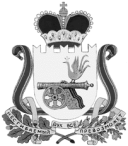 ВЯЗЕМСКИЙ РАЙОННЫЙ СОВЕТ ДЕПУТАТОВРЕШЕНИЕот 29.06.2022 № 47Об исполнении бюджета муниципального образования «Вяземский район» Смоленской области за 2021 годВ соответствии с Бюджетным кодексом Российской Федерации, статьей 21 Устава муниципального образования «Вяземский район» Смоленской области, Положением о бюджетном процессе в муниципальном образовании «Вяземский район» Смоленской области, Вяземский районный Совет депутатовРЕШИЛ:1. Утвердить отчет об исполнении бюджета муниципального образования «Вяземский район» Смоленской области за 2021 год со следующими параметрами:1) общий фактический объем доходов в сумме 1 519 501,8 тыс. рублей, в том числе объем собственных доходов в сумме 520 258,0 тыс. рублей, объем безвозмездных поступлений в сумме 999 243,8 тыс. рублей;2) общий фактический объем расходов в сумме 1 536 426,3 тыс. рублей;3) фактическое превышение расходов над доходами (дефицит бюджета) в сумме 16 924,5 тыс. рублей.2. Утвердить исполнение бюджета муниципального образования «Вяземский район» Смоленской области за 2021 год по следующим показателям:доходы бюджета муниципального образования «Вяземский район» Смоленской области по кодам классификации доходов бюджетов за 2021 год согласно приложению 1 к настоящему решению;расходы бюджета муниципального образования «Вяземский район» Смоленской области по ведомственной структуре расходов бюджета за 2021 год согласно приложению 2 к настоящему решению;расходы бюджета муниципального образования «Вяземский район» Смоленской области по разделам и подразделам классификации расходов бюджета за 2021 год согласно приложению 3 к настоящему решению;источники финансирования дефицита бюджета муниципального образования «Вяземский район» Смоленской области по кодам классификации источников финансирования дефицитов бюджетов за 2021 год согласно приложению 4 к настоящему решению.3. Опубликовать настоящее решение в газете «Вяземский вестник» и на сайте муниципального образования «Вяземский район» Смоленской области.Приложение № 1к решению Вяземского районного Совета депутатов от 29.06.2022 № 47Доходы бюджета муниципального образования «Вяземский район» Смоленской области по кодам классификации доходов бюджетов за 2021 год(рублей)Приложение № 2к решению Вяземского районного Совета депутатов от 29.06.2022 № 47Расходы бюджета муниципального образования «Вяземский район» Смоленской области по ведомственной структуре расходов бюджета за 2021 год(рублей)Приложение № 3к решению Вяземского районного Совета депутатов от 29.06.2022 № 47Расходы бюджета муниципального образования «Вяземский район» Смоленской области по разделам и подразделам классификации расходов бюджета за 2021 год (рублей)Приложение № 4к решению Вяземского районного Совета депутатов от 29.06.2022 № 47Председатель Вяземского районного Совета депутатов_________________В. М. НикулинГлава муниципального образования «Вяземский район» Смоленской области___________________И. В. ДемидоваНаименование главного администратора дохода, показателяКод бюджетной классификации Российской ФедерацииКассовое исполнениеНаименование главного администратора дохода, показателяКод бюджетной классификации Российской ФедерацииКассовое исполнение123Федеральная служба по надзору в сфере природопользования 0483 757 048,48Плата за негативное воздействие на окружающую среду1 12 01000 01 0000 1203 677 322,44Доходы от денежных взысканий (штрафов), поступающие в счет погашения задолженности, образовавшейся до 1 января 2020 года, подлежащие зачислению в бюджет муниципального образования по нормативам, действовавшим в 2019 году1 16 10123 01 0000 14079 726,04Федеральное казначейство10011 351 373,60Акцизы по подакцизным товарам (продукции), производимым на территории Российской Федерации1 03 02000 01 0000 11011 351 373,60Федеральная служба по надзору в сфере защиты прав потребителей и благополучия человека14111 000,00Доходы от денежных взысканий (штрафов), поступающие в счет погашения задолженности, образовавшейся до 1 января 2020 года, подлежащие зачислению в бюджет муниципального образования по нормативам, действовавшим в 2019 году1 16 10123 01 0000 14011 000,00Федеральная налоговая служба182464 408 880,29Налог на доходы физических лиц1 01 02000 01 0000 110416 339 931,35Налог, взимаемый в связи с применением упрощенной системы налогообложения1 05 01000 00 0000 11014 919 826,14Единый налог на вмененный доход для отдельных видов деятельности1 05 02010 02 0000 1106 874 166,46Единый сельскохозяйственный налог1 05 03010 01 0000 11068 372,96Налог, взимаемый в связи с применением патентной системы налогообложения, зачисляемый в бюджеты муниципальных районов1 05 04020 02 0000 1109 127 885,84Налог на игорный бизнес1 06 05000 02 0000 110336 000,00Налог на добычу общераспространенных полезных ископаемых1 07 01020 01 0000 1107 999 213,11Государственная пошлина по делам, рассматриваемым в судах общей юрисдикции, мировыми судьями (за исключением Верховного Суда Российской Федерации)1 08 03010 01 0000 1108 717 039,19Доходы от денежных взысканий (штрафов), поступающие в счет погашения задолженности, образовавшейся до 1 января 2020 года, подлежащие зачислению в федеральный бюджет и бюджет муниципального образования по нормативам, действовавшим в 2019 году1 16 10129 01 0000 14026 445,24Министерство внутренних дел Российской Федерации18846 272,44Доходы от денежных взысканий (штрафов), поступающие в счет погашения задолженности, образовавшейся до 1 января 2020 года, подлежащие зачислению в бюджет муниципального образования по нормативам, действовавшим в 2019 году1 16 10123 01 0000 14046 272,44Департамент Смоленской области по образованию, науке и делам молодежи81139 073,53Административные штрафы, установленные главой 5 Кодекса Российской Федерации об административных правонарушениях, за административные правонарушения, посягающие на права граждан, налагаемые мировыми судьями, комиссиями по делам несовершеннолетних и защите их прав1 16 01053 01 0000 1403 579,25Административные штрафы, установленные главой 6 Кодекса Российской Федерации об административных правонарушениях, за административные правонарушения, посягающие на здоровье, санитарно-эпидемиологическое благополучие населения и общественную нравственность, налагаемые мировыми судьями, комиссиями по делам несовершеннолетних и защите их прав1 16 01063 01 0000 14012 500,00Административные штрафы, установленные главой 7 Кодекса Российской Федерации об административных правонарушениях, за административные правонарушения в области охраны собственности, налагаемые мировыми судьями, комиссиями по делам несовершеннолетних и защите их прав1 16 01073 01 0000 1403 500,00Административные штрафы, установленные главой 19 Кодекса Российской Федерации об административных правонарушениях, за административные правонарушения против порядка управления, налагаемые мировыми судьями, комиссиями по делам несовершеннолетних и защите их прав1 16 01193 01 0000 1401 000,00Административные штрафы, установленные главой 20 Кодекса Российской Федерации об административных правонарушениях, за административные правонарушения, посягающие на общественный порядок и общественную безопасность, налагаемые мировыми судьями, комиссиями по делам несовершеннолетних и защите их прав1 16 01203 01 0000 14018 494,28Департамент Смоленской области по охране, контролю и регулированию использования лесного хозяйства, объектов животного мира и среды их обитания8201 987 606,48Платежи по искам о возмещении вреда, причиненного окружающей среде, а также платежи, уплачиваемые при добровольном возмещении вреда, причиненного окружающей среде (за исключением вреда, причиненного окружающей среде на особо охраняемых природных территориях, а также вреда, причиненного водным объектам), подлежащие зачислению в бюджет муниципального образования1 16 11050 01 0000 1401 987 606,48Служба по обеспечению деятельности мировых судей Смоленской области821563 486,83Административные штрафы, установленные главой 5 Кодекса Российской Федерации об административных правонарушениях, за административные правонарушения, посягающие на права граждан, налагаемые мировыми судьями, комиссиями по делам несовершеннолетних и защите их прав1 16 01053 01 0000 14016 000,00Административные штрафы, установленные главой 6 Кодекса Российской Федерации об административных правонарушениях, за административные правонарушения, посягающие на здоровье, санитарно-эпидемиологическое благополучие населения и общественную нравственность, налагаемые мировыми судьями, комиссиями по делам несовершеннолетних и защите их прав1 16 01063 01 0000 14052 000,00Административные штрафы, установленные главой 7 Кодекса Российской Федерации об административных правонарушениях, за административные правонарушения в области охраны собственности, налагаемые мировыми судьями, комиссиями по делам несовершеннолетних и защите их прав1 16 01073 01 0000 140300,00Административные штрафы, установленные главой 8 Кодекса Российской Федерации об административных правонарушениях, за административные правонарушения в области охраны окружающей среды и природопользования, налагаемые мировыми судьями, комиссиями по делам несовершеннолетних и защите их прав1 16 01083 01 0000 14072 000,00Административные штрафы, установленные главой 9 Кодекса Российской Федерации об административных правонарушениях, за административные правонарушения в промышленности, строительстве и энергетике, налагаемые мировыми судьями, комиссиями по делам несовершеннолетних и защите их прав1 16 01093 01 0000 14020 650,00Административные штрафы, установленные главой 14 Кодекса Российской Федерации об административных правонарушениях, за административные правонарушения в области предпринимательской деятельности и деятельности саморегулируемых организаций, налагаемые мировыми судьями, комиссиями по делам несовершеннолетних и защите их прав1 16 01143 01 0000 14034 147,00Административные штрафы, установленные главой 15 Кодекса Российской Федерации об административных правонарушениях, за административные правонарушения в области финансов, налогов и сборов, страхования, рынка ценных бумаг (за исключением штрафов, указанных в пункте 6 статьи 46 Бюджетного кодекса Российской Федерации), налагаемые мировыми судьями, комиссиями по делам несовершеннолетних и защите их прав1 16 01153 01 0000 14055 644,03Административные штрафы, установленные главой 17 Кодекса Российской Федерации об административных правонарушениях, за административные правонарушения, посягающие на институты государственной власти, налагаемые мировыми судьями, комиссиями по делам несовершеннолетних и защите их прав1 16 01173 01 0000 1401 029,97Административные штрафы, установленные главой 19 Кодекса Российской Федерации об административных правонарушениях, за административные правонарушения против порядка управления, налагаемые мировыми судьями, комиссиями по делам несовершеннолетних и защите их прав1 16 01193 01 0000 14080 013,75Административные штрафы, установленные главой 20 Кодекса Российской Федерации об административных правонарушениях, за административные правонарушения, посягающие на общественный порядок и общественную безопасность, налагаемые мировыми судьями, комиссиями по делам несовершеннолетних и защите их прав1 16 01203 01 0000 140231 702,08Администрация муниципального образования "Вяземский район" Смоленской области902126 323 523,13Государственная пошлина за выдачу разрешения на установку рекламной конструкции1 08 07150 01 0000 11010 000,00Прочие доходы от оказания платных услуг (работ) получателями средств бюджетов муниципальных районов1 13 01995 05 0000 130729 200,15Прочие доходы от компенсации затрат бюджетов муниципальных районов1 13 02995 05 0000 130157 989,04Доходы от реализации имущества, находящегося в оперативном управлении учреждений, находящихся в ведении органов управления муниципальных районов (за исключением имущества муниципальных бюджетных и автономных учреждений), в части реализации основных средств по указанному имуществу1 14 02052 05 0000 41015 181,00Доходы от реализации имущества, находящегося в оперативном управлении учреждений, находящихся в ведении органов управления муниципальных районов (за исключением имущества муниципальных бюджетных и автономных учреждений), в части реализации материальных запасов по указанному имуществу1 14 02052 05 0000 4401 040,00Административные штрафы, установленные главой 7 Кодекса Российской Федерации об административных правонарушениях, за административные правонарушения в области охраны собственности, выявленные должностными лицами органов муниципального контроля1 16 01074 01 0000 14075 000,00Административные штрафы, установленные главой 8 Кодекса Российской Федерации об административных правонарушениях, за административные правонарушения в области охраны окружающей среды и природопользования, выявленные должностными лицами органов муниципального контроля1 16 01084 01 0000 140280 000,00Платежи в целях возмещения убытков, причиненных уклонением от заключения с муниципальным органом муниципального района (муниципальным казенным учреждением) муниципального контракта, а также иные денежные средства, подлежащие зачислению в бюджет муниципального района за нарушение законодательства Российской Федерации о контрактной системе в сфере закупок товаров, работ, услуг для обеспечения государственных и муниципальных нужд (за исключением муниципального контракта, финансируемого за счет средств муниципального дорожного фонда)1 16 10061 05 0000 14042 609,42Доходы от денежных взысканий (штрафов), поступающие в счет погашения задолженности, образовавшейся до 1 января 2020 года, подлежащие зачислению в бюджет муниципального образования по нормативам, действовавшим в 2019 году1 16 10123 01 0000 1402 029,03Невыясненные поступления, зачисляемые в бюджеты муниципальных районов1 17 01050 05 0000 180-9 000,00Субсидии бюджетам муниципальных районов на реализацию мероприятий на обеспечение жильем молодых семей2 02 25497 05 0000 1502 132 857,21Субсидии бюджетам муниципальных районов на обеспечение комплексного развития сельских территорий2 02 25576 05 0000 15011 324 154,97Прочие субсидии бюджетам муниципальных районов2 02 29999 05 0000 15049 504 641,82Субвенции  бюджетам муниципальных  районоа  на выполнение  передаваемых полномочий субъектов Российской Федерации2 02 30024 05 0000 15048 548 053,00Субвенции бюджетам муниципальных районов на проведение Всероссийской переписи населения 2020 года2 02 35469 05 0000 1501 037 304,90Субвенции бюджетам муниципальных  районов  на  государственную  регистрацию   актов  гражданского состояния2 02 35930 05 0000 1502 442 960,00Прочие межбюджетные трансферты, передаваемые бюджетам муниципальных районов2 02 49999 05 0000 1509 751 925,00Прочие безвозмездные поступления в бюджеты муниципальных районов2 07 05030 05 0000 150445 000,00Возврат прочих остатков субсидий, субвенций и иных межбюджетных трансфертов, имеющих целевое назначение, прошлых лет из бюджетов муниципальных районов2 19 60010 05 0000 150-167 422,41Финансовое управление Администрации муниципального образования "Вяземский район" Смоленской области903195 124 222,50Прочие доходы от оказания платных услуг (работ) получателями средств бюджетов муниципальных районов1 13 01995 05 0000 130146 500,00Доходы от реализации имущества, находящегося в оперативном управлении учреждений, находящихся в ведении органов управления муниципальных районов (за исключением имущества муниципальных бюджетных и автономных учреждений), в части реализации материальных запасов по указанному имуществу1 14 02052 05 0000 44073 950,00Дотации бюджетам муниципальных районов на выравнивание бюджетной обеспеченности из бюджета субъекта Российской Федерации2 02 15001 05 0000 15078 367 272,50Дотации бюджетам муниципальных районов на поддержку мер по обеспечению сбалансированности бюджетов2 02 15002 05 0000 15036 645 000,00Прочие субсидии бюджетам муниципальных районов2 02 29999 05 0000 15072 000 200,00Субвенции бюджетам муниципальных  районов на выполнение  передаваемых полномочий субъектов Российской Федерации2 02 30024 05 0000 1507 429 300,00Межбюджетные трансферты, передаваемые бюджетам муниципальных районов из бюджетов поселений на осуществление части полномочий по решению вопросов местного значения в соответствии с заключенными соглашениями2 02 40014 05 0000 1507 000,00Прочие межбюджетные трансферты, передаваемые бюджетам муниципальных районов2 02 49999 05 0000 150455 000,00Комитет по культуре, спорту и туризму Администрации муниципального образования "Вяземский район" Смоленской области90424 642 657,78Субсидии бюджетам муниципальных районов на обеспечение развития и укрепления материально-технической базы домов культуры в населенных пунктах с числом жителей до 50 тысяч человек2 02 25467 05 0000 150920 000,00Субсидия бюджетам муниципальных районов на поддержку отрасли культуры2 02 25519 05 0000 1507 228 096,36Прочие субсидии бюджетам муниципальных районовв2 02 29999 05 0000 150727 242,42Прочие межбюджетные трансферты, передаваемые бюджетам муниципальных районов2 02 49999 05 0000 15015 767 319,00Комитет образования Администрации муниципального образования "Вяземский район" Смоленской области905654 506 293,32Субсидии бюджетам муниципальных районов на создание и обеспечение функционирования центров образования естественно-научной и технологической направленностей в общеобразовательных организациях, расположенных в сельской местности и малых городах2 02 25169 05 0000 1502 800 519,00Субсидии бюджетам муниципальных районов на организацию бесплатного горячего питания обучающихся, получающих начальное общее образование в государственных и муниципальных образовательных организациях2 02 25304 05 0000 15031 612 497,88Прочие субсидии бюджетам муниципальных районов2 02 29999 05 0000 1502 943 677,44Субвенции бюджетам муниципальных районов на выполнение передаваемых полномочий субъектов Российской Федерации2 02 30024 05 0000 150568 078 953,73Субвенции бюджетам муниципальных районов на ежемесячное денежное вознаграждение за классное руководство педагогическим работникам государственных и муниципальных общеобразовательных организаций2 02 35303 05 0000 15033 747 800,00Прочие межбюджетные трансферты, передаваемые бюджетам муниципальных районов2 02 49999 05 0000 15015 045 626,00Прочие безвозмездные поступления в бюджеты муниципальных районов2 07 05030 05 0000 150308 400,00Возврат прочих остатков субсидий, субвенций и иных межбюджетных трансфертов, имеющих целевое назначение, прошлых лет из бюджетов муниципальных районов2 19 60010 05 0000 150-31 180,73Комитет имущественных отношений Администрации муниципального образования "Вяземский район" Смоленской области93136 568 777,51Доходы в виде прибыли, приходящейся на доли в уставных (складочных) капиталах хозяйственных товариществ и обществ, или дивидендов по акциям, принадлежащим муниципальным районам1 11 01050 05 0000 120227 198,92Доходы, получаемые в виде арендной платы за земельные участки, государственная собственность на которые не разграничена и которые расположены в границах сельских поселений и межселенных территорий муниципальных районов, а также средства от продажи права на заключение договоров аренды указанных земельных участков1 11 05013 05 0000 1208 983 500,32Доходы, получаемые в виде арендной платы за земельные участки, государственная собственность на которые не разграничена и которые расположены в границах городских поселений, а также средства от продажи права на заключение договоров аренды указанных земельных участков1 11 05013 13 0000 1208 092 893,31Доходы, получаемые в виде арендной платы, а также средства от продажи права на заключение договоров аренды за земли, находящиеся в собственности муниципальных районов (за исключением земельных участков муниципальных бюджетных и автономных учреждений)1 11 05025 05 0000 120499 865,66Доходы от сдачи в аренду имущества, составляющего казну муниципальных районов (за исключением земельных участков)1 11 05075 05 0000 1203 256 039,98Доходы от перечисления части прибыли, остающейся после уплаты налогов и иных обязательных платежей муниципальных унитарных предприятий, созданных муниципальными районами1 11 07015 05 0000 1202 106 390,76Доходы от реализации иного имущества, находящегося в собственности муниципальных районов (за исключением имущества муниципальных бюджетных и автономных учреждений, а также имущества муниципальных унитарных предприятий, в том числе казенных), в части реализации основных средств по указанному имуществу1 14 02053 05 0000 4105 140 305,45Доходы от продажи земельных участков, государственная собственность на которые не разграничена и которые расположены в границах сельских поселений и межселенных территорий муниципальных районов1 14 06013 05 0000 4303 247 414,98Доходы от продажи земельных участков, государственная собственность на которые не разграничена и которые расположены в границах городских поселений1 14 06013 13 0000 4303 190 778,73Доходы от продажи земельных участков, находящихся в собственности муниципальных районов (за исключением земельных участков муниципальных бюджетных и автономных учреждений)1 14 06025 05 0000 4301 816 016,55Прочие неналоговые доходы бюджетов муниципальных районов1 17 05050 05 0000 1808 372,85Вяземский районный Совет депутатов932129 637,60Межбюджетные трансферты, передаваемые бюджетам муниципальных районов из бюджетов поселений на осуществление части полномочий по решению вопросов местного значения в соответствии с заключенными соглашениями2 02 40014 05 0000 150129 637,60Контрольно-ревизионная комиссия муниципального образования «Вяземский район» Смоленской области93441 962,40Межбюджетные трансферты, передаваемые бюджетам муниципальных районов из бюджетов поселений на осуществление части полномочий по решению вопросов местного значения в соответствии с заключенными соглашениями2 02 40014 05 0000 15041 962,40ИТОГО:1 519 501 815,89Наименование показателяКод главного распорядителяРазделПодразделЦелевая статьяВид расходовСумма1234567Администрация муниципального образования "Вяземский район" Смоленской области902200 756 750,91  ОБЩЕГОСУДАРСТВЕННЫЕ ВОПРОСЫ902010067 907 795,83Функционирование высшего должностного лица субъекта Российской Федерации и муниципального образования90201022 403 740,25  Обеспечение деятельности Администрации муниципального образования "Вяземский район" Смоленской области902010277000000002 065 529,65Глава муниципального образования902010277200000002 065 529,65Расходы на обеспечение функций органов местного самоуправления902010277200001402 065 529,65  Расходы на выплаты персоналу в целях обеспечения выполнения функций государственными (муниципальными) органами, казенными учреждениями, органами управления государственными внебюджетными фондами902010277200001401002 065 529,65Расходы на выплаты персоналу государственных (муниципальных) органов902010277200001401202 065 529,65  Непрограммные расходы органов местного самоуправления90201029800000000338 210,60Прочие расходы за счет межбюджетных трансфертов других уровней90201029810000000338 210,60Поощрение за достижение показателей деятельности органов исполнительной власти90201029810055491338 210,60  Расходы на выплаты персоналу в целях обеспечения выполнения функций государственными (муниципальными) органами, казенными учреждениями, органами управления государственными внебюджетными фондами90201029810055491100338 210,60Расходы на выплаты персоналу государственных (муниципальных) органов90201029810055491120338 210,60Функционирование Правительства Российской Федерации, высших исполнительных органов государственной власти субъектов Российской Федерации, местных администраций902010447 760 394,12  Муниципальная программа "Создание условий для эффективного муниципального управления в муниципальном образовании "Вяземский район" Смоленской области"9020104080000000046 502 562,82Подпрограмма "Обеспечение деятельности Администрации муниципального образования "Вяземский район" Смоленской области, содержание аппарата Администрации муниципального образования "Вяземский район" Смоленской области9020104081000000046 502 562,82  Основное мероприятие "Обеспечение организационных условий для реализации муниципальной программы"9020104081010000046 502 562,82Расходы на обеспечение функций органов местного самоуправления9020104081010014045 250 825,39  Расходы на выплаты персоналу в целях обеспечения выполнения функций государственными (муниципальными) органами, казенными учреждениями, органами управления государственными внебюджетными фондами9020104081010014010037 215 679,57Расходы на выплаты персоналу государственных (муниципальных) органов9020104081010014012037 215 679,57  Закупка товаров, работ и услуг для обеспечения государственных (муниципальных) нужд902010408101001402007 385 653,16Иные закупки товаров, работ и услуг для обеспечения государственных (муниципальных) нужд902010408101001402407 385 653,16  Иные бюджетные ассигнования90201040810100140800649 492,66Уплата налогов, сборов и иных платежей90201040810100140850649 492,66Осуществление государственных полномочий на создание административных комиссий в муниципальных районах и городских округах Смоленской области в целях привлечения к административной ответственности90201040810180900426 300,00  Расходы на выплаты персоналу в целях обеспечения выполнения функций государственными (муниципальными) органами, казенными учреждениями, органами управления государственными внебюджетными фондами90201040810180900100406 765,77Расходы на выплаты персоналу государственных (муниципальных) органов90201040810180900120406 765,77  Закупка товаров, работ и услуг для обеспечения государственных (муниципальных) нужд9020104081018090020019 534,23Иные закупки товаров, работ и услуг для обеспечения государственных (муниципальных) нужд9020104081018090024019 534,23Осуществление государственных полномочий на создание и организацию деятельности комиссий по делам несовершеннолетних и защите их прав90201040810180910825 437,43  Расходы на выплаты персоналу в целях обеспечения выполнения функций государственными (муниципальными) органами, казенными учреждениями, органами управления государственными внебюджетными фондами90201040810180910100790 237,43Расходы на выплаты персоналу государственных (муниципальных) органов90201040810180910120790 237,43  Закупка товаров, работ и услуг для обеспечения государственных (муниципальных) нужд9020104081018091020035 200,00Иные закупки товаров, работ и услуг для обеспечения государственных (муниципальных) нужд9020104081018091024035 200,00  Муниципальная программа "Информатизация муниципального образования "Вяземский район" Смоленской области"90201042600000000563 576,40Основное мероприятие (вне подпрограмм)902010426Я0000000563 576,40  Основное мероприятие "Приобретение и содержание оборудования для обеспечения функционирования Администрации муниципального образования "Вяземский район" Смоленской области"902010426Я0100000248 326,40Приобретение и содержание компьютерной техники и телекоммуникационного оборудования для нужд Администрации902010426Я0120720248 326,40  Закупка товаров, работ и услуг для обеспечения государственных (муниципальных) нужд902010426Я0120720200248 326,40Иные закупки товаров, работ и услуг для обеспечения государственных (муниципальных) нужд902010426Я0120720240248 326,40  Основное мероприятие "Развитие межведомственной системы информационной безопасности и защиты информационных систем от несанкционированного доступа"902010426Я0200000115 850,00Развитие системы информационной безопасности и защиты информационных систем от несанкционированного доступа902010426Я0220740115 850,00  Закупка товаров, работ и услуг для обеспечения государственных (муниципальных) нужд902010426Я0220740200115 850,00Иные закупки товаров, работ и услуг для обеспечения государственных (муниципальных) нужд902010426Я0220740240115 850,00  Основное мероприятие "Формирование открытого информационного пространства на территории Вяземского района Смоленской области"902010426Я0300000199 400,00Расходы по оказанию услуг публикации нормативно-правовых актов и размещению информации о деятельности органов местного самоуправления в средствах массовой информации, печатных изданиях, в информационно-телекоммуникационной сети "Интернет"902010426Я0320710199 400,00  Закупка товаров, работ и услуг для обеспечения государственных (муниципальных) нужд902010426Я0320710200199 400,00Иные закупки товаров, работ и услуг для обеспечения государственных (муниципальных) нужд902010426Я0320710240199 400,00  Резервные фонды90201048900000000599 925,00Расходы резервного фонда Вяземского городского поселения Вяземского района Смоленской области90201048900028880599 925,00  Закупка товаров, работ и услуг для обеспечения государственных (муниципальных) нужд90201048900028880200599 925,00Иные закупки товаров, работ и услуг для обеспечения государственных (муниципальных) нужд90201048900028880240599 925,00  Непрограммные расходы органов местного самоуправления9020104980000000094 329,90Прочие расходы за счет межбюджетных трансфертов других уровней9020104981000000094 329,90Поощрение за достижение показателей деятельности органов исполнительной власти9020104981005549194 329,90  Расходы на выплаты персоналу в целях обеспечения выполнения функций государственными (муниципальными) органами, казенными учреждениями, органами управления государственными внебюджетными фондами9020104981005549110094 329,90Расходы на выплаты персоналу государственных (муниципальных) органов9020104981005549112094 329,90Другие общегосударственные вопросы902011317 743 661,46  Муниципальная программа "Создание условий для эффективного муниципального управления в муниципальном образовании "Вяземский район" Смоленской области"9020113080000000012 315 221,97Подпрограмма "Обеспечение деятельности Администрации муниципального образования "Вяземский район" Смоленской области, содержание аппарата Администрации муниципального образования "Вяземский район" Смоленской области90201130810000000102 850,00  Основное мероприятие "Обеспечение организационных условий для реализации муниципальной программы"90201130810100000102 850,00Членские взносы в совет муниципальных образований90201130810120230102 850,00  Иные бюджетные ассигнования90201130810120230800102 850,00Уплата налогов, сборов и иных платежей90201130810120230850102 850,00Подпрограмма "Транспортно-хозяйственное обеспечение деятельности органов местного самоуправления муниципального образования "Вяземский район" Смоленской области"9020113082000000012 212 371,97  Основное мероприятие "Транспортно-хозяйственное обеспечение деятельности структурных подразделений муниципального образования "Вяземский район" Смоленской области"9020113082010000012 212 371,97Расходы на обеспечение деятельности муниципальных учреждений9020113082010015012 212 371,97  Расходы на выплаты персоналу в целях обеспечения выполнения функций государственными (муниципальными) органами, казенными учреждениями, органами управления государственными внебюджетными фондами902011308201001501008 376 877,96Расходы на выплаты персоналу казенных учреждений902011308201001501108 376 877,96  Закупка товаров, работ и услуг для обеспечения государственных (муниципальных) нужд902011308201001502003 811 203,99Иные закупки товаров, работ и услуг для обеспечения государственных (муниципальных) нужд902011308201001502403 811 203,99  Иные бюджетные ассигнования9020113082010015080024 290,02Уплата налогов, сборов и иных платежей9020113082010015085024 290,02  Муниципальная программа "Создание условий для осуществления градостроительной деятельности на территории Вяземского района Смоленской области"90201130900000000158 224,00Основное мероприятие (вне подпрограмм)902011309Я0000000158 224,00  Основное мероприятие "Подготовка документов, обеспечивающих градостроительную деятельность на территории Вяземского района Смоленской области"902011309Я0100000158 224,00Выполнение работ по градостроительным планам земельных участков Вяземского района Смоленской области902011309Я0120810158 224,00  Закупка товаров, работ и услуг для обеспечения государственных (муниципальных) нужд902011309Я0120810200158 224,00Иные закупки товаров, работ и услуг для обеспечения государственных (муниципальных) нужд902011309Я0120810240158 224,00  Резервные фонды9020113890000000052 500,00Расходы резервного фонда Администрации Смоленской области9020113890002999047 250,00  Закупка товаров, работ и услуг для обеспечения государственных (муниципальных) нужд9020113890002999020047 250,00Иные закупки товаров, работ и услуг для обеспечения государственных (муниципальных) нужд9020113890002999024047 250,00Расходы резервного фонда Администрации Смоленской области (софинансирование за счет средств местного бюджета)902011389000S99905 250,00  Закупка товаров, работ и услуг для обеспечения государственных (муниципальных) нужд902011389000S99902005 250,00Иные закупки товаров, работ и услуг для обеспечения государственных (муниципальных) нужд902011389000S99902405 250,00  Непрограммные расходы органов местного самоуправления902011398000000005 217 715,49Прочие расходы за счет межбюджетных трансфертов других уровней902011398100000003 480 264,90Расходы на проведение Всероссийской переписи населения 2020 года902011398100546901 037 304,90  Закупка товаров, работ и услуг для обеспечения государственных (муниципальных) нужд902011398100546902001 037 304,90Иные закупки товаров, работ и услуг для обеспечения государственных (муниципальных) нужд902011398100546902401 037 304,90Осуществление органами местного самоуправления отдельных государственных полномочий на государственную регистрацию актов гражданского состояния902011398100593012 442 960,00  Расходы на выплаты персоналу в целях обеспечения выполнения функций государственными (муниципальными) органами, казенными учреждениями, органами управления государственными внебюджетными фондами902011398100593011002 217 171,26Расходы на выплаты персоналу государственных (муниципальных) органов902011398100593011202 217 171,26  Закупка товаров, работ и услуг для обеспечения государственных (муниципальных) нужд90201139810059301200225 788,74Иные закупки товаров, работ и услуг для обеспечения государственных (муниципальных) нужд90201139810059301240225 788,74Прочие направления деятельности, не включенные в муниципальные программы902011398200000001 737 450,59Расходы по договорам уступки прав требования (цессии)90201139820020730438 946,19  Иные бюджетные ассигнования90201139820020730800438 946,19Уплата налогов, сборов и иных платежей90201139820020730850438 946,19Расходы на исполнение судебных актов902011398200266601 283 504,40  Иные бюджетные ассигнования902011398200266608001 283 504,40Исполнение судебных актов902011398200266608301 283 504,40Единовременное денежное вознаграждение при награждении Почетной грамотой Администрации муниципального образования "Вяземский район" Смоленской области9020113982007013015 000,00  Социальное обеспечение и иные выплаты населению9020113982007013030015 000,00Иные выплаты населению9020113982007013036015 000,00  НАЦИОНАЛЬНАЯ ЭКОНОМИКА902040052 781 898,31Дорожное хозяйство (дорожные фонды)902040952 589 498,31  Муниципальная программа "Развитие дорожно-транспортного комплекса муниципального образования "Вяземский район" Смоленской области"9020409170000000052 589 498,31Подпрограмма "Дорожное хозяйство"9020409172000000052 589 498,31  Основное мероприятие "Капитальный ремонт, ремонт и содержание автомобильных дорог общего пользования межмуниципального значения"902040917201000003 052 619,59Капитальный и текущий ремонт автомобильных дорог общего пользования межмуниципального значения90204091720120460624 031,49  Закупка товаров, работ и услуг для обеспечения государственных (муниципальных) нужд90204091720120460200624 031,49Иные закупки товаров, работ и услуг для обеспечения государственных (муниципальных) нужд90204091720120460240624 031,49Содержание автомобильных дорог общего пользования межмуниципального значения902040917201204702 428 588,10  Закупка товаров, работ и услуг для обеспечения государственных (муниципальных) нужд902040917201204702002 428 588,10Иные закупки товаров, работ и услуг для обеспечения государственных (муниципальных) нужд902040917201204702402 428 588,10  Основное мероприятие "Оформление автомобильных дорог межмуниципального значения в собственность муниципального образования "Вяземский район" Смоленской области"9020409172050000029 980,00Изготовление технических планов на объекты недвижимого имущества9020409172052056029 980,00  Закупка товаров, работ и услуг для обеспечения государственных (муниципальных) нужд9020409172052056020029 980,00Иные закупки товаров, работ и услуг для обеспечения государственных (муниципальных) нужд9020409172052056024029 980,00  Основное мероприятие "Развитие сети автомобильных дорог общего пользования местного значения"9020409172060000049 506 898,72Расходы на проектирование, строительство, реконструкцию, капитальный ремонт и ремонт автомобильных дорог общего пользования местного значения902040917206S126049 506 898,72  Закупка товаров, работ и услуг для обеспечения государственных (муниципальных) нужд902040917206S126020049 506 898,72Иные закупки товаров, работ и услуг для обеспечения государственных (муниципальных) нужд902040917206S126024049 506 898,72Другие вопросы в области национальной экономики9020412192 400,00  Муниципальная программа "Создание условий для осуществления градостроительной деятельности на территории Вяземского района Смоленской области"90204120900000000192 400,00Основное мероприятие (вне подпрограмм)902041209Я0000000192 400,00  Основное мероприятие "Подготовка документов, обеспечивающих градостроительную деятельность на территории Вяземского района Смоленской области"902041209Я0100000192 400,00Выполнение работ по муниципальному земельному контролю (вынос точек в натуру)902041209Я0120090192 400,00  Закупка товаров, работ и услуг для обеспечения государственных (муниципальных) нужд902041209Я0120090200192 400,00Иные закупки товаров, работ и услуг для обеспечения государственных (муниципальных) нужд902041209Я0120090240192 400,00  ЖИЛИЩНО-КОММУНАЛЬНОЕ ХОЗЯЙСТВО90205001 999 700,00Жилищное хозяйство90205011 999 700,00  Непрограммные расходы органов местного самоуправления902050198000000001 999 700,00Прочие направления деятельности, не включенные в муниципальные программы902050198200000001 999 700,00Расходы на исполнение судебных актов902050198200266601 999 700,00  Закупка товаров, работ и услуг для обеспечения государственных (муниципальных) нужд902050198200266602001 999 700,00Иные закупки товаров, работ и услуг для обеспечения государственных (муниципальных) нужд902050198200266602401 999 700,00  ОБРАЗОВАНИЕ902070011 538 546,57Общее образование902070211 538 546,57  Муниципальная программа "Устойчивое развитие сельских территорий Вяземского района Смоленской области"9020702200000000011 538 546,57Основное мероприятие (вне подпрограмм)902070220Я000000011 538 546,57  Основное мероприятие "Укрепление и модернизация материально-технической базы объектов образования, культуры, физкультуры и спорта"902070220Я020000011 538 546,57Осуществление строительного контроля на объект "Капитальный ремонт МБОУ Вязьма-Брянская СОШ Вяземского района Смоленской области имени Героя Российской Федерации А.В. Пуцыкина"902070220Я0220150100 000,00  Закупка товаров, работ и услуг для обеспечения государственных (муниципальных) нужд902070220Я0220150200100 000,00Иные закупки товаров, работ и услуг для обеспечения государственных (муниципальных) нужд902070220Я0220150240100 000,00Расходы на обеспечение комплексного развития сельских территорий (реализация проектов комплексного развития сельских территорий)902070220Я02L576911 438 546,57  Закупка товаров, работ и услуг для обеспечения государственных (муниципальных) нужд902070220Я02L576920011 438 546,57Иные закупки товаров, работ и услуг для обеспечения государственных (муниципальных) нужд902070220Я02L576924011 438 546,57  КУЛЬТУРА, КИНЕМАТОГРАФИЯ90208009 499 401,86Культура90208019 499 401,86  Муниципальная программа "Устойчивое развитие сельских территорий Вяземского района Смоленской области"902080120000000009 499 401,86Основное мероприятие (вне подпрограмм)902080120Я00000009 499 401,86  Основное мероприятие "Комплексное обустройство населенных пунктов, расположенных в сельской местности, объектами социальной и инженерной инфраструктуры"902080120Я01000009 499 401,86Содержание вновь построенных объектов до передачи их в оперативное управление902080120Я012008010 754,17  Закупка товаров, работ и услуг для обеспечения государственных (муниципальных) нужд902080120Я012008020010 754,17Иные закупки товаров, работ и услуг для обеспечения государственных (муниципальных) нужд902080120Я012008024010 754,17Расходы по осуществлению строительного контроля и по осуществлению авторского надзора902080120Я0120630184 057,94  Капитальные вложения в объекты государственной (муниципальной) собственности902080120Я0120630400184 057,94Бюджетные инвестиции902080120Я0120630410184 057,94Строительство Дома Культуры в дер. Исаково Степаниковского сельского поселения Вяземского района Смоленской области (софинансирование за счет средств местного бюджета)902080120Я0149990152 589,75  Капитальные вложения в объекты государственной (муниципальной) собственности902080120Я0149990400152 589,75Бюджетные инвестиции902080120Я0149990410152 589,75Укрепление материально-технической базы учреждений культуры902080120Я01807909 152 000,00  Капитальные вложения в объекты государственной (муниципальной) собственности902080120Я01807904009 152 000,00Бюджетные инвестиции902080120Я01807904109 152 000,00  СОЦИАЛЬНАЯ ПОЛИТИКА902100057 029 408,34Пенсионное обеспечение90210016 551 074,09  Муниципальная программа "Создание условий для эффективного муниципального управления в муниципальном образовании "Вяземский район" Смоленской области"902100108000000006 551 074,09Подпрограмма "Обеспечение деятельности Администрации муниципального образования "Вяземский район" Смоленской области, содержание аппарата Администрации муниципального образования "Вяземский район" Смоленской области902100108100000006 551 074,09  Основное мероприятие "Обеспечение организационных условий для реализации муниципальной программы"902100108101000006 551 074,09Доплаты к пенсиям государственных служащих субъектов Российской Федерации и муниципальных служащих902100108101700106 551 074,09  Социальное обеспечение и иные выплаты населению902100108101700103006 551 074,09Публичные нормативные социальные выплаты гражданам902100108101700103106 551 074,09Социальное обеспечение населения9021003198 000,00  Муниципальная программа "Кадровая политика в здравоохранении муниципального образования "Вяземский район" Смоленской области"90210031600000000198 000,00Основное мероприятие (вне подпрограмм)902100316Я0000000198 000,00  Основное мероприятие "Стипендиальное обеспечение обучающихся в медицинских государственных бюджетных образовательных учреждениях"902100316Я0200000198 000,00Выплата целевых стипендий на период учебного года (высшее учебное заведение)902100316Я0270040198 000,00  Социальное обеспечение и иные выплаты населению902100316Я0270040300198 000,00Стипендии902100316Я0270040340198 000,00Охрана семьи и детства902100444 893 010,13  Муниципальная программа "Реализации региональной стратегии действий в интересах детей, направленных на пропаганду и оптимизацию семейного устройства детей-сирот и детей, оставшихся без попечения родителей, информирование граждан о формах семейного устройства "Ребенок должен жить в семье"9021004020000000022 657 073,43Основное мероприятие (вне подпрограмм)902100402Я000000022 657 073,43  Основное мероприятие "Создание эффективной системы ранней профилактики семейного неблагополучия"902100402Я010000034 000,00Организация межведомственного взаимодействия по профилактике социального сиротства и социализации выпускников организаций для детей-сирот и детей, оставшихся без попечения родителей902100402Я01200406 300,00  Закупка товаров, работ и услуг для обеспечения государственных (муниципальных) нужд902100402Я01200402006 300,00Иные закупки товаров, работ и услуг для обеспечения государственных (муниципальных) нужд902100402Я01200402406 300,00Поддержка и сопровождение замещающих семей902100402Я012007027 700,00  Закупка товаров, работ и услуг для обеспечения государственных (муниципальных) нужд902100402Я012007020027 700,00Иные закупки товаров, работ и услуг для обеспечения государственных (муниципальных) нужд902100402Я012007024027 700,00  Основное мероприятие "Развитие эффективных форм работы с семьями"902100402Я020000022 623 073,43Осуществление государственных полномочий по выплате денежных средств на содержание ребенка, переданного на воспитание в приемную семью902100402Я02801904 408 121,16  Закупка товаров, работ и услуг для обеспечения государственных (муниципальных) нужд902100402Я028019020034 905,70Иные закупки товаров, работ и услуг для обеспечения государственных (муниципальных) нужд902100402Я028019024034 905,70  Социальное обеспечение и иные выплаты населению902100402Я02801903004 373 215,46Публичные нормативные социальные выплаты гражданам902100402Я02801903104 373 215,46Осуществление государственных полномочий по выплате вознаграждения, причитающегося приемным родителям902100402Я02802001 486 795,18  Социальное обеспечение и иные выплаты населению902100402Я02802003001 486 795,18Социальные выплаты гражданам, кроме публичных нормативных социальных выплат902100402Я02802003201 486 795,18Осуществление государственных полномочий по выплате ежемесячных денежных средств на содержание ребенка, находящегося под опекой (попечительством)902100402Я028021016 728 157,09  Закупка товаров, работ и услуг для обеспечения государственных (муниципальных) нужд902100402Я0280210200132 449,26Иные закупки товаров, работ и услуг для обеспечения государственных (муниципальных) нужд902100402Я0280210240132 449,26  Социальное обеспечение и иные выплаты населению902100402Я028021030016 595 707,83Публичные нормативные социальные выплаты гражданам902100402Я028021031016 595 707,83  Муниципальная программа "Обеспечение жильем молодых семей на территории муниципального образования "Вяземский район" Смоленской области"902100422000000002 693 936,70Основное мероприятие (вне подпрограмм)902100422Я00000002 693 936,70  Основное мероприятие "Предоставление мер социальной поддержки по обеспечению жильем отдельных категорий граждан"902100422Я01000002 693 936,70Предоставление молодым семьям социальных выплат на приобретение жилого помещения или создание объекта индивидуального жилищного строительства902100422Я01L49702 693 936,70  Социальное обеспечение и иные выплаты населению902100422Я01L49703002 693 936,70Социальные выплаты гражданам, кроме публичных нормативных социальных выплат902100422Я01L49703202 693 936,70  Муниципальная программа "Обеспечение жилыми помещениями детей-сирот и детей, оставшихся без попечения родителей, лиц из числа детей-сирот и детей, оставшихся без попечения родителей муниципального образования "Вяземский район" Смоленской области"9021004280000000019 542 000,00Основное мероприятие (вне подпрограмм)902100428Я000000019 542 000,00  Основное мероприятие "Совершенствование региональной системы социальной адаптации и сопровождения выпускников интернатных организаций"902100428Я010000019 542 000,00Приобретение квартир, предоставляемых детям-сиротам, и детям оставшимся без попечения родителей, лицам из числа детей-сирот и детей, оставшихся без попечения родителей902100428Я018023019 542 000,00  Капитальные вложения в объекты государственной (муниципальной) собственности902100428Я018023040019 542 000,00Бюджетные инвестиции902100428Я018023041019 542 000,00Другие вопросы в области социальной политики90210065 387 324,12  Муниципальная программа "Реализации региональной стратегии действий в интересах детей, направленных на пропаганду и оптимизацию семейного устройства детей-сирот и детей, оставшихся без попечения родителей, информирование граждан о формах семейного устройства "Ребенок должен жить в семье"902100602000000005 091 224,12Основное мероприятие (вне подпрограмм)902100602Я00000005 091 224,12  Основное мероприятие "Осуществление государственных полномочий по организации и осуществлению деятельности по опеке и попечительству"902100602Я03000005 091 224,12Организация и осуществление деятельности по опеке и попечительству902100602Я03802905 091 224,12  Расходы на выплаты персоналу в целях обеспечения выполнения функций государственными (муниципальными) органами, казенными учреждениями, органами управления государственными внебюджетными фондами902100602Я03802901004 774 456,38Расходы на выплаты персоналу государственных (муниципальных) органов902100602Я03802901204 774 456,38  Закупка товаров, работ и услуг для обеспечения государственных (муниципальных) нужд902100602Я0380290200316 767,74Иные закупки товаров, работ и услуг для обеспечения государственных (муниципальных) нужд902100602Я0380290240316 767,74  Муниципальная программа "Социальная поддержка граждан, проживающих на территории Вяземского района Смоленской области"90210060700000000296 100,00Основное мероприятие (вне подпрограмм)902100607Я0000000296 100,00  Основное мероприятие "Оказание мер социальной поддержки отдельным категориям граждан"902100607Я0100000296 100,00Материальная помощь гражданам, находящимся в трудной жизненной ситуации, зарегистрированным на территории муниципального образования "Вяземский район" Смоленской области902100607Я0170120296 100,00  Социальное обеспечение и иные выплаты населению902100607Я0170120300296 100,00Иные выплаты населению902100607Я0170120360296 100,00Финансовое управление  Администрации муниципального  образования "Вяземский район" Смоленской области90396 672 994,52  ОБЩЕГОСУДАРСТВЕННЫЕ ВОПРОСЫ903010011 582 458,70Обеспечение деятельности финансовых, налоговых и таможенных органов и органов финансового (финансово-бюджетного) надзора903010611 582 458,70  Муниципальная программа "Управление муниципальными финансами и создание условий для эффективного и ответственного управления муниципальными финансами в муниципальном образовании "Вяземский район" Смоленской области"9030106100000000011 559 999,20Обеспечивающая подпрограмма9030106103000000011 559 999,20  Основное мероприятие "Обеспечение организационных условий для реализации муниципальной программы"9030106103010000011 559 999,20Расходы на обеспечение функций органов местного самоуправления9030106103010014011 552 999,20  Расходы на выплаты персоналу в целях обеспечения выполнения функций государственными (муниципальными) органами, казенными учреждениями, органами управления государственными внебюджетными фондами9030106103010014010010 619 234,05Расходы на выплаты персоналу государственных (муниципальных) органов9030106103010014012010 619 234,05  Закупка товаров, работ и услуг для обеспечения государственных (муниципальных) нужд90301061030100140200930 795,40Иные закупки товаров, работ и услуг для обеспечения государственных (муниципальных) нужд90301061030100140240930 795,40  Иные бюджетные ассигнования903010610301001408002 969,75Уплата налогов, сборов и иных платежей903010610301001408502 969,75Расходы бюджета муниципального образования по кассовому обслуживанию исполнения расходной части местного бюджета903010610301П00207 000,00  Закупка товаров, работ и услуг для обеспечения государственных (муниципальных) нужд903010610301П00202007 000,00Иные закупки товаров, работ и услуг для обеспечения государственных (муниципальных) нужд903010610301П00202407 000,00  Непрограммные расходы органов местного самоуправления9030106980000000022 459,50Прочие расходы за счет межбюджетных трансфертов других уровней9030106981000000022 459,50Поощрение за достижение показателей деятельности органов исполнительной власти9030106981005549122 459,50  Расходы на выплаты персоналу в целях обеспечения выполнения функций государственными (муниципальными) органами, казенными учреждениями, органами управления государственными внебюджетными фондами9030106981005549110022 459,50Расходы на выплаты персоналу государственных (муниципальных) органов9030106981005549112022 459,50  НАЦИОНАЛЬНАЯ БЕЗОПАСНОСТЬ И ПРАВООХРАНИТЕЛЬНАЯ ДЕЯТЕЛЬНОСТЬ903030015 775 617,28Гражданская оборона903030915 775 617,28  Муниципальная программа "Организация и осуществление мероприятий по гражданской обороне, защите населения на территории Вяземского района Смоленской области от чрезвычайных ситуаций природного и техногенного характера"9030309030000000015 775 617,28Основное мероприятие (вне подпрограмм)903030903Я000000015 775 617,28  Основное мероприятие "Обеспечение организационных условий для реализации муниципальной программы"903030903Я010000015 775 617,28Расходы на обеспечение деятельности муниципальных учреждений903030903Я010015015 775 617,28  Расходы на выплаты персоналу в целях обеспечения выполнения функций государственными (муниципальными) органами, казенными учреждениями, органами управления государственными внебюджетными фондами903030903Я010015010013 815 559,30Расходы на выплаты персоналу казенных учреждений903030903Я010015011013 815 559,30  Закупка товаров, работ и услуг для обеспечения государственных (муниципальных) нужд903030903Я01001502001 755 466,18Иные закупки товаров, работ и услуг для обеспечения государственных (муниципальных) нужд903030903Я01001502401 755 466,18  Социальное обеспечение и иные выплаты населению903030903Я010015030026 112,61Социальные выплаты гражданам, кроме публичных нормативных социальных выплат903030903Я010015032026 112,61  Иные бюджетные ассигнования903030903Я0100150800178 479,19Исполнение судебных актов903030903Я01001508301 585,87Уплата налогов, сборов и иных платежей903030903Я0100150850176 893,32  ОБСЛУЖИВАНИЕ ГОСУДАРСТВЕННОГО (МУНИЦИПАЛЬНОГО) ДОЛГА903130024 777 308,54Обслуживание государственного (муниципального) внутреннего долга903130124 777 308,54  Муниципальная программа "Управление муниципальными финансами и создание условий для эффективного и ответственного управления муниципальными финансами в муниципальном образовании "Вяземский район" Смоленской области"9031301100000000024 777 308,54Подпрограмма "Управление муниципальным долгом муниципального образования "Вяземский район" Смоленской области"9031301101000000024 777 308,54  Основное мероприятие "Обеспечение своевременности и полноты исполнения долговых обязательств муниципального образования "Вяземский район" Смоленской области"9031301101010000024 777 308,54Процентные платежи по муниципальному долгу муниципального образования "Вяземский район" Смоленской области9031301101012028024 777 308,54  Обслуживание государственного (муниципального) долга9031301101012028070024 777 308,54Обслуживание муниципального долга9031301101012028073024 777 308,54  МЕЖБЮДЖЕТНЫЕ ТРАНСФЕРТЫ ОБЩЕГО ХАРАКТЕРА БЮДЖЕТАМ БЮДЖЕТНОЙ СИСТЕМЫ РОССИЙСКОЙ ФЕДЕРАЦИИ903140044 537 610,00Дотации на выравнивание бюджетной обеспеченности субъектов Российской Федерации и муниципальных образований903140143 687 300,00  Муниципальная программа "Управление муниципальными финансами и создание условий для эффективного и ответственного управления муниципальными финансами в муниципальном образовании "Вяземский район" Смоленской области"9031401100000000043 687 300,00Подпрограмма "Создание условий для эффективного и ответственного управления муниципальными финансами"9031401102000000043 687 300,00  Основное мероприятие "Выравнивание уровня бюджетной обеспеченности поселений, входящих в состав муниципального образования "Вяземский район" Смоленской области"9031401102010000043 687 300,00Дотация на выравнивание бюджетной обеспеченности поселений из бюджета муниципального района, сформированной за счет средств бюджета муниципального района9031401102012099036 258 000,00  Межбюджетные трансферты9031401102012099050036 258 000,00Дотации9031401102012099051036 258 000,00Дотация на выравнивание бюджетной обеспеченности поселений из бюджета муниципального района в части, сформированной за счет субвенций из областного бюджета903140110201809807 429 300,00  Межбюджетные трансферты903140110201809805007 429 300,00Дотации903140110201809805107 429 300,00Прочие межбюджетные трансферты общего характера9031403850 310,00  Резервные фонды90314038900000000850 310,00Расходы за счет средств резервного фонда Администрации муниципального образования "Вяземский район" Смоленской области90314038900027770850 310,00  Межбюджетные трансферты90314038900027770500850 310,00Иные межбюджетные трансферты90314038900027770540850 310,00Комитет по культуре, спорту и туризму Администрации муниципального образования "Вяземский район" Смоленской области904247 488 312,31  ОБЩЕГОСУДАРСТВЕННЫЕ ВОПРОСЫ9040100964 946,00Другие общегосударственные вопросы9040113964 946,00  Муниципальная программа "Обеспечение законности и правопорядка в Вяземском районе Смоленской области"9040113120000000010 000,00Подпрограмма "Комплексные меры по противодействию незаконному обороту наркотиков на территории Вяземского района Смоленской области"9040113121000000010 000,00  Основное мероприятие "Проведение работы по профилактике распространения наркотиков и связанных с ней правонарушений"9040113121010000010 000,00Расходы на проведение смотров-конкурсов, фестивалей, семинаров, а также другие аналогичные мероприятия9040113121012005010 000,00  Закупка товаров, работ и услуг для обеспечения государственных (муниципальных) нужд9040113121012005020010 000,00Иные закупки товаров, работ и услуг для обеспечения государственных (муниципальных) нужд9040113121012005024010 000,00  Резервные фонды9040113890000000054 946,00Расходы резервного фонда Администрации Смоленской области9040113890002999054 946,00  Предоставление субсидий бюджетным, автономным учреждениям и иным некоммерческим организациям9040113890002999060054 946,00Субсидии некоммерческим организациям (за исключением государственных (муниципальных) учреждений, государственных корпораций (компаний), публично-правовых компаний)9040113890002999063054 946,00  Непрограммные расходы органов местного самоуправления90401139800000000900 000,00Прочие направления деятельности, не включенные в муниципальные программы90401139820000000900 000,00Субсидия социально-ориентированным некоммерческим организациям90401139820060100900 000,00  Предоставление субсидий бюджетным, автономным учреждениям и иным некоммерческим организациям90401139820060100600900 000,00Субсидии некоммерческим организациям (за исключением государственных (муниципальных) учреждений, государственных корпораций (компаний), публично-правовых компаний)90401139820060100630900 000,00  НАЦИОНАЛЬНАЯ ЭКОНОМИКА904040058 270,23Другие вопросы в области национальной экономики904041258 270,23  Муниципальная программа "Развитие культуры и туризма в муниципальном образовании "Вяземский район" Смоленской области"9040412040000000058 270,23Подпрограмма "Развитие туризма"9040412049000000058 270,23  Основное мероприятие "Участие муниципального образования "Вяземский район" Смоленской области в организации и проведении международных мероприятий в сфере туризма, мероприятий в сфере туризма на всероссийском, межрегиональном, региональном уровне"9040412049030000039 966,00Расходы на проведение смотров-конкурсов, фестивалей, семинаров, а также другие аналогичные мероприятия9040412049032005039 966,00  Закупка товаров, работ и услуг для обеспечения государственных (муниципальных) нужд9040412049032005020039 966,00Иные закупки товаров, работ и услуг для обеспечения государственных (муниципальных) нужд9040412049032005024039 966,00  Основное мероприятие "Организация и проведение мероприятий муниципального образования "Вяземский район" Смоленской области в сфере туризма на межмуниципальном уровне и в рамках Восточного туристского кластера Смоленской области"904041204904000008 404,23Расходы на проведение смотров-конкурсов, фестивалей, семинаров, а также другие аналогичные мероприятия904041204904200508 404,23  Закупка товаров, работ и услуг для обеспечения государственных (муниципальных) нужд904041204904200502008 404,23Иные закупки товаров, работ и услуг для обеспечения государственных (муниципальных) нужд904041204904200502408 404,23  Основное мероприятие "Реализация мер по развитию приоритетных направлений развития туризма на территории муниципального образования "Вяземский район" Смоленской области в том числе социального туризма, детского туризма и самодеятельного туризма"904041204905000009 900,00Расходы на проведение смотров-конкурсов, фестивалей, семинаров, а также другие аналогичные мероприятия904041204905200509 900,00  Закупка товаров, работ и услуг для обеспечения государственных (муниципальных) нужд904041204905200502009 900,00Иные закупки товаров, работ и услуг для обеспечения государственных (муниципальных) нужд904041204905200502409 900,00  ОБРАЗОВАНИЕ904070070 525 881,18Дошкольное образование904070114 809 204,94  Муниципальная программа "Развитие культуры и туризма в муниципальном образовании "Вяземский район" Смоленской области"9040701040000000014 809 204,94Подпрограмма "Организация деятельности муниципального казенного учреждения "Центр по обслуживанию учреждений культуры"9040701046000000014 809 204,94  Основное мероприятие "Обеспечение организационных условий для обслуживания учреждений"9040701046010000014 809 204,94Расходы на обеспечение деятельности муниципальных учреждений9040701046010015014 809 204,94  Расходы на выплаты персоналу в целях обеспечения выполнения функций государственными (муниципальными) органами, казенными учреждениями, органами управления государственными внебюджетными фондами9040701046010015010014 805 851,94Расходы на выплаты персоналу казенных учреждений9040701046010015011014 805 851,94  Закупка товаров, работ и услуг для обеспечения государственных (муниципальных) нужд904070104601001502003 353,00Иные закупки товаров, работ и услуг для обеспечения государственных (муниципальных) нужд904070104601001502403 353,00Дополнительное образование детей904070355 716 676,24  Муниципальная программа "Развитие культуры и туризма в муниципальном образовании "Вяземский район" Смоленской области"9040703040000000047 691 321,39Подпрограмма "Развитие образования сферы культуры и искусства"9040703043000000045 268 404,66  Основное мероприятие "Организация предоставления дополнительного образования, обеспечение оказания услуг (работ) муниципальными учреждениями"9040703043010000038 295 495,84Расходы на обеспечение деятельности муниципальных учреждений9040703043010015037 920 404,30  Предоставление субсидий бюджетным, автономным учреждениям и иным некоммерческим организациям9040703043010015060037 920 404,30Субсидии бюджетным учреждениям9040703043010015061037 920 404,30Расходы, связанные с осуществлением финансового обеспечения выполнения муниципального задания бюджетными и автономными муниципальными учреждениями, предоставлением субсидий бюджетным и автономным муниципальным учреждениям в части оплаты налогов9040703043018052044 415,01  Предоставление субсидий бюджетным, автономным учреждениям и иным некоммерческим организациям9040703043018052060044 415,01Субсидии бюджетным учреждениям9040703043018052061044 415,01Расходы, связанные с осуществлением финансового обеспечения деятельности муниципальных казенных учреждений, финансового обеспечения выполнения муниципального задания бюджетными и автономными муниципальными учреждениями, предоставлением субсидий бюджетным и автономным муниципальным учреждениям в части оплаты коммунальных услуг (затрат на коммунальные услуги), на оплату коммунальных услуг90407030430181080330 676,53  Предоставление субсидий бюджетным, автономным учреждениям и иным некоммерческим организациям90407030430181080600330 676,53Субсидии бюджетным учреждениям90407030430181080610330 676,53  Региональный проект "Культурная среда"9040703043A1000006 914 856,57Расходы на государственную поддержку отрасли культуры (приобретение музыкальных инструментов, оборудования и материалов для детских школ искусств и училищ)9040703043A1551916 914 856,57  Предоставление субсидий бюджетным, автономным учреждениям и иным некоммерческим организациям9040703043A1551916006 914 856,57Субсидии бюджетным учреждениям9040703043A1551916106 914 856,57  Региональный проект "Творческие люди"9040703043A20000058 052,25Расходы на государственную поддержку отрасли культуры (государственная поддержка лучших сельских учреждений культуры и лучших работников сельских учреждений культуры)9040703043A25519558 052,25  Предоставление субсидий бюджетным, автономным учреждениям и иным некоммерческим организациям9040703043A25519560058 052,25Субсидии бюджетным учреждениям9040703043A25519561058 052,25Подпрограмма "Организация деятельности муниципального казенного учреждения "Центр по обслуживанию учреждений культуры"904070304600000002 422 916,73  Основное мероприятие "Обеспечение организационных условий для обслуживания учреждений"904070304601000002 422 916,73Расходы на обеспечение деятельности муниципальных учреждений904070304601001502 422 916,73  Расходы на выплаты персоналу в целях обеспечения выполнения функций государственными (муниципальными) органами, казенными учреждениями, органами управления государственными внебюджетными фондами904070304601001501002 422 916,73Расходы на выплаты персоналу казенных учреждений904070304601001501102 422 916,73  Муниципальная программа "Развитие системы образования муниципального образования "Вяземский район" Смоленской области"904070306000000002 524 294,08Подпрограмма "Организация предоставления дополнительного образования в образовательных учреждениях дополнительного образования детей муниципального образования "Вяземский район" Смоленской области"904070306300000002 524 294,08  Основное мероприятие "Обеспечение функционирования системы персонифицированного финансирования дополнительного образования детей"904070306302000002 524 294,08Внедрение и обеспечение функционирования системы персонифицированного финансирования дополнительного образования детей, подразумевающей предоставление детям сертификатов дополнительного образования с возможностью использования в рамках системы персонифицированного финансирования дополнительного образования детей904070306302201402 524 294,08  Предоставление субсидий бюджетным, автономным учреждениям и иным некоммерческим организациям904070306302201406002 524 294,08Субсидии бюджетным учреждениям904070306302201406102 524 294,08  Муниципальная программа "Развитие физической культуры, спорта и молодежной политики в муниципальном образовании "Вяземский район" Смоленской области"904070311000000005 501 060,77Подпрограмма "Организация предоставления дополнительного образования в образовательных учреждениях дополнительного образования детей"904070311300000005 501 060,77  Основное мероприятие "Обеспечение предоставления дополнительного образования спортивной направленности"904070311301000005 501 060,77Расходы на обеспечение деятельности муниципальных учреждений904070311301001505 142 395,15  Предоставление субсидий бюджетным, автономным учреждениям и иным некоммерческим организациям904070311301001506005 142 395,15Субсидии бюджетным учреждениям904070311301001506105 142 395,15Расходы, связанные с осуществлением финансового обеспечения выполнения муниципального задания бюджетными и автономными муниципальными учреждениями, предоставлением субсидий бюджетным и автономным муниципальным учреждениям в части оплаты налогов9040703113018052056 465,97  Предоставление субсидий бюджетным, автономным учреждениям и иным некоммерческим организациям9040703113018052060056 465,97Субсидии бюджетным учреждениям9040703113018052061056 465,97Расходы, связанные с осуществлением финансового обеспечения деятельности муниципальных казенных учреждений, финансового обеспечения выполнения муниципального задания бюджетными и автономными муниципальными учреждениями, предоставлением субсидий бюджетным и автономным муниципальным учреждениям в части оплаты коммунальных услуг (затрат на коммунальные услуги), на оплату коммунальных услуг90407031130181080302 199,65  Предоставление субсидий бюджетным, автономным учреждениям и иным некоммерческим организациям90407031130181080600302 199,65Субсидии бюджетным учреждениям90407031130181080610302 199,65  КУЛЬТУРА, КИНЕМАТОГРАФИЯ9040800138 659 428,71Культура9040801103 185 578,37  Муниципальная программа "Развитие культуры и туризма в муниципальном образовании "Вяземский район" Смоленской области"90408010400000000102 477 776,25Подпрограмма "Развитие музейной деятельности"904080104100000004 392 915,37  Основное мероприятие "Организация музейного обслуживания, обеспечение оказания услуг (работ) муниципальными учреждениями"904080104101000004 392 915,37Расходы на обеспечение деятельности муниципальных учреждений904080104101001504 319 952,86  Предоставление субсидий бюджетным, автономным учреждениям и иным некоммерческим организациям904080104101001506004 319 952,86Субсидии бюджетным учреждениям904080104101001506104 319 952,86Расходы, связанные с осуществлением финансового обеспечения выполнения муниципального задания бюджетными и автономными муниципальными учреждениями, предоставлением субсидий бюджетным и автономным муниципальным учреждениям в части оплаты налогов9040801041018052072 962,51  Предоставление субсидий бюджетным, автономным учреждениям и иным некоммерческим организациям9040801041018052060072 962,51Субсидии бюджетным учреждениям9040801041018052061072 962,51Подпрограмма "Развитие библиотечного обслуживания"9040801042000000024 563 123,49  Основное мероприятие "Организация библиотечного обслуживания, обеспечение оказания услуг (работ) муниципальными учреждениями"9040801042010000024 563 123,49Расходы на обеспечение деятельности муниципальных учреждений9040801042010015022 643 745,98  Предоставление субсидий бюджетным, автономным учреждениям и иным некоммерческим организациям9040801042010015060022 643 745,98Субсидии бюджетным учреждениям9040801042010015061022 643 745,98Укрепление материально-технической базы учреждений культуры904080104201807901 581 700,00  Предоставление субсидий бюджетным, автономным учреждениям и иным некоммерческим организациям904080104201807906001 581 700,00Субсидии бюджетным учреждениям904080104201807906101 581 700,00Расходы, связанные с осуществлением финансового обеспечения деятельности муниципальных казенных учреждений, финансового обеспечения выполнения муниципального задания бюджетными и автономными муниципальными учреждениями, предоставлением субсидий бюджетным и автономным муниципальным учреждениям в части оплаты коммунальных услуг (затрат на коммунальные услуги), на оплату коммунальных услуг90408010420181080125 581,55  Предоставление субсидий бюджетным, автономным учреждениям и иным некоммерческим организациям90408010420181080600125 581,55Субсидии бюджетным учреждениям90408010420181080610125 581,55Государственная поддержка отрасли культуры (комплектование книжных фондов библиотек муниципальных образований Смоленской области за счет средств резервного фонда Правительства Российской Федерации)904080104201L519F212 095,96  Предоставление субсидий бюджетным, автономным учреждениям и иным некоммерческим организациям904080104201L519F600212 095,96Субсидии бюджетным учреждениям904080104201L519F610212 095,96Подпрограмма "Развитие культурно-досугового обслуживания населения"9040801044000000073 521 737,39  Основное мероприятие "Организация культурно-досугового обслуживания, обеспечение оказания услуг (работ) муниципальными учреждениями"9040801044010000073 405 632,85Расходы на обеспечение деятельности муниципальных учреждений9040801044010015053 418 259,90  Предоставление субсидий бюджетным, автономным учреждениям и иным некоммерческим организациям9040801044010015060053 418 259,90Субсидии бюджетным учреждениям9040801044010015061053 418 259,90Расходы на текущие и капитальные ремонты зданий и сооружений муниципальных учреждений90408010440102250306 368,57  Предоставление субсидий бюджетным, автономным учреждениям и иным некоммерческим организациям90408010440102250600306 368,57Субсидии бюджетным учреждениям90408010440102250610306 368,57Расходы, связанные с осуществлением финансового обеспечения выполнения муниципального задания бюджетными и автономными муниципальными учреждениями, предоставлением субсидий бюджетным и автономным муниципальным учреждениям в части оплаты налогов904080104401805203 360 533,12  Предоставление субсидий бюджетным, автономным учреждениям и иным некоммерческим организациям904080104401805206003 360 533,12Субсидии бюджетным учреждениям904080104401805206103 360 533,12Укрепление материально-технической базы учреждений культуры9040801044018079014 185 619,00  Предоставление субсидий бюджетным, автономным учреждениям и иным некоммерческим организациям9040801044018079060014 185 619,00Субсидии бюджетным учреждениям9040801044018079061014 185 619,00Расходы, связанные с осуществлением финансового обеспечения деятельности муниципальных казенных учреждений, финансового обеспечения выполнения муниципального задания бюджетными и автономными муниципальными учреждениями, предоставлением субсидий бюджетным и автономным муниципальным учреждениям в части оплаты коммунальных услуг (затрат на коммунальные услуги), на оплату коммунальных услуг90408010440181080112 325,84  Предоставление субсидий бюджетным, автономным учреждениям и иным некоммерческим организациям90408010440181080600112 325,84Субсидии бюджетным учреждениям90408010440181080610112 325,84Расходы на обеспечение развития и укрепления материально - технической базы домов культуры в населенных пунктах с числом жителей до 50 тысяч человек904080104401L4670929 293,00  Предоставление субсидий бюджетным, автономным учреждениям и иным некоммерческим организациям904080104401L4670600929 293,00Субсидии бюджетным учреждениям904080104401L4670610929 293,00Расходы, связанные с осуществлением финансового обеспечения выполнения муниципального задания бюджетными и автономными муниципальными учреждениями, предоставлением субсидий бюджетным и автономным муниципальным учреждениям в части оплаты налогов (софинансирование)904080104401S0520256 391,31  Предоставление субсидий бюджетным, автономным учреждениям и иным некоммерческим организациям904080104401S0520600256 391,31Субсидии бюджетным учреждениям904080104401S0520610256 391,31Расходы, связанные с осуществлением финансового обеспечения деятельности муниципальных казенных учреждений, финансового обеспечения выполнения муниципального задания бюджетными и автономными муниципальными учреждениями, предоставлением субсидий бюджетным и автономным муниципальным учреждениям в части оплаты коммунальных услуг (затрат на коммунальные услуги), на оплату коммунальных услуг (софинансирование)904080104401S1080836 842,11  Предоставление субсидий бюджетным, автономным учреждениям и иным некоммерческим организациям904080104401S1080600836 842,11Субсидии бюджетным учреждениям904080104401S1080610836 842,11  Региональный проект "Творческие люди"9040801044A200000116 104,54Расходы на государственную поддержку отрасли культуры (государственная поддержка лучших сельских учреждений культуры и лучших работников сельских учреждений культуры)9040801044A255195116 104,54  Предоставление субсидий бюджетным, автономным учреждениям и иным некоммерческим организациям9040801044A255195600116 104,54Субсидии бюджетным учреждениям9040801044A255195610116 104,54  Резервные фонды90408018900000000707 802,12Расходы резервного фонда Администрации Смоленской области90408018900029990672 296,42  Предоставление субсидий бюджетным, автономным учреждениям и иным некоммерческим организациям90408018900029990600672 296,42Субсидии бюджетным учреждениям90408018900029990610672 296,42Расходы резервного фонда Администрации Смоленской области (софинансирование за счет средств местного бюджета)904080189000S999035 505,70  Предоставление субсидий бюджетным, автономным учреждениям и иным некоммерческим организациям904080189000S999060035 505,70Субсидии бюджетным учреждениям904080189000S999061035 505,70Другие вопросы в области культуры, кинематографии904080435 473 850,34  Муниципальная программа "Развитие культуры и туризма в муниципальном образовании "Вяземский район" Смоленской области"9040804040000000035 473 850,34Подпрограмма "Организация деятельности муниципального казенного учреждения "Централизованная бухгалтерия учреждений культуры и спорта"904080404500000006 247 731,39  Основное мероприятие "Обеспечение организационных условий для ведения бухгалтерского учета"904080404501000006 247 731,39Расходы на обеспечение деятельности муниципальных учреждений904080404501001506 247 731,39  Расходы на выплаты персоналу в целях обеспечения выполнения функций государственными (муниципальными) органами, казенными учреждениями, органами управления государственными внебюджетными фондами904080404501001501005 809 619,91Расходы на выплаты персоналу казенных учреждений904080404501001501105 809 619,91  Закупка товаров, работ и услуг для обеспечения государственных (муниципальных) нужд90408040450100150200396 279,65Иные закупки товаров, работ и услуг для обеспечения государственных (муниципальных) нужд90408040450100150240396 279,65  Иные бюджетные ассигнования9040804045010015080041 831,83Уплата налогов, сборов и иных платежей9040804045010015085041 831,83Подпрограмма "Организация деятельности муниципального казенного учреждения "Центр по обслуживанию учреждений культуры"9040804046000000024 478 666,07  Основное мероприятие "Обеспечение организационных условий для обслуживания учреждений"9040804046010000024 478 666,07Расходы на обеспечение деятельности муниципальных учреждений9040804046010015024 478 666,07  Расходы на выплаты персоналу в целях обеспечения выполнения функций государственными (муниципальными) органами, казенными учреждениями, органами управления государственными внебюджетными фондами9040804046010015010023 857 128,99Расходы на выплаты персоналу казенных учреждений9040804046010015011023 857 128,99  Закупка товаров, работ и услуг для обеспечения государственных (муниципальных) нужд90408040460100150200541 224,40Иные закупки товаров, работ и услуг для обеспечения государственных (муниципальных) нужд90408040460100150240541 224,40  Социальное обеспечение и иные выплаты населению9040804046010015030061 691,15Социальные выплаты гражданам, кроме публичных нормативных социальных выплат9040804046010015032061 691,15  Иные бюджетные ассигнования9040804046010015080018 621,53Уплата налогов, сборов и иных платежей9040804046010015085018 621,53Обеспечивающая подпрограмма904080404700000004 747 452,88  Основное мероприятие "Обеспечение организационных условий для реализации муниципальной программы"904080404701000004 747 452,88Расходы на обеспечение функций органов местного самоуправления904080404701001404 747 452,88  Расходы на выплаты персоналу в целях обеспечения выполнения функций государственными (муниципальными) органами, казенными учреждениями, органами управления государственными внебюджетными фондами904080404701001401004 503 340,28Расходы на выплаты персоналу государственных (муниципальных) органов904080404701001401204 503 340,28  Закупка товаров, работ и услуг для обеспечения государственных (муниципальных) нужд90408040470100140200165 085,81Иные закупки товаров, работ и услуг для обеспечения государственных (муниципальных) нужд90408040470100140240165 085,81  Иные бюджетные ассигнования9040804047010014080079 026,79Уплата налогов, сборов и иных платежей9040804047010014085079 026,79  СОЦИАЛЬНАЯ ПОЛИТИКА904100050 000,00Другие вопросы в области социальной политики904100650 000,00  Муниципальная программа "Социальная поддержка граждан, проживающих на территории Вяземского района Смоленской области"9041006070000000050 000,00Подпрограмма "Социальная поддержка и реабилитация инвалидов Вяземского района Смоленской области"9041006071000000050 000,00  Основное мероприятие "Организация социально-значимых мероприятий для инвалидов"9041006071010000050 000,00Организация и проведение социально-значимых мероприятий для детей - инвалидов9041006071012034050 000,00  Закупка товаров, работ и услуг для обеспечения государственных (муниципальных) нужд9041006071012034020050 000,00Иные закупки товаров, работ и услуг для обеспечения государственных (муниципальных) нужд9041006071012034024050 000,00  ФИЗИЧЕСКАЯ КУЛЬТУРА И СПОРТ904110037 229 786,19Физическая культура904110137 229 786,19  Муниципальная программа "Развитие физической культуры, спорта и молодежной политики в муниципальном образовании "Вяземский район" Смоленской области"9041101110000000037 229 786,19Подпрограмма "Предоставление спортивных сооружений для проведения учебно-тренировочных занятий для населения муниципального образования "Вяземский район" Смоленской области"9041101111000000037 229 786,19  Основное мероприятие "Организация предоставления доступа к спортивным сооружениям для укрепления здоровья, самосовершенствования, формирования здорового образа жизни, развития физических, интеллектуальных и нравственных способностей, достижения спортивных успехов сообразно способностям, а также проведения обучения в области физической культуры и спорта"9041101111010000037 229 786,19Расходы на обеспечение деятельности муниципальных учреждений9041101111010015034 569 884,49  Предоставление субсидий бюджетным, автономным учреждениям и иным некоммерческим организациям9041101111010015060034 569 884,49Субсидии бюджетным учреждениям9041101111010015061020 476 450,00Субсидии автономным учреждениям9041101111010015062014 093 434,49Расходы, связанные с осуществлением финансового обеспечения выполнения муниципального задания бюджетными и автономными муниципальными учреждениями, предоставлением субсидий бюджетным и автономным муниципальным учреждениям в части оплаты налогов904110111101805201 337 058,21  Предоставление субсидий бюджетным, автономным учреждениям и иным некоммерческим организациям904110111101805206001 337 058,21Субсидии бюджетным учреждениям90411011110180520610172 440,40Субсидии автономным учреждениям904110111101805206201 164 617,81Расходы, связанные с осуществлением финансового обеспечения деятельности муниципальных казенных учреждений, финансового обеспечения выполнения муниципального задания бюджетными и автономными муниципальными учреждениями, предоставлением субсидий бюджетным и автономным муниципальным учреждениям в части оплаты коммунальных услуг (затрат на коммунальные услуги), на оплату коммунальных услуг904110111101810801 322 843,49  Предоставление субсидий бюджетным, автономным учреждениям и иным некоммерческим организациям904110111101810806001 322 843,49Субсидии бюджетным учреждениям90411011110181080610490 275,63Субсидии автономным учреждениям90411011110181080620832 567,86комитет образования Администрации муниципального образования "Вяземский район" Смоленской области905976 960 443,66  ОБРАЗОВАНИЕ9050700964 074 717,96Дошкольное образование9050701256 727 172,23  Муниципальная программа "Развитие системы образования муниципального образования "Вяземский район" Смоленской области"90507010600000000256 408 314,23Подпрограмма "Организация предоставления общедоступного бесплатного дошкольного образования в муниципальных дошкольных общеобразовательных учреждениях, расположенных на территории муниципального образования "Вяземский район" Смоленской области"90507010610000000256 408 314,23  Основное мероприятие "Обеспечение государственных гарантий доступности дошкольного образования"90507010610100000256 408 314,23Расходы на обеспечение деятельности муниципальных учреждений90507010610100150115 283 055,96  Предоставление субсидий бюджетным, автономным учреждениям и иным некоммерческим организациям90507010610100150600115 283 055,96Субсидии бюджетным учреждениям90507010610100150610115 283 055,96Расходы на текущие и капитальные ремонты зданий и сооружений муниципальных учреждений90507010610102250190 354,20  Предоставление субсидий бюджетным, автономным учреждениям и иным некоммерческим организациям90507010610102250600190 354,20Субсидии бюджетным учреждениям90507010610102250610190 354,20Расходы на обеспечение государственных гарантий реализации прав на получение общедоступного и бесплатного дошкольного образования90507010610180170123 891 000,00  Предоставление субсидий бюджетным, автономным учреждениям и иным некоммерческим организациям90507010610180170600123 891 000,00Субсидии бюджетным учреждениям90507010610180170610123 891 000,00Расходы, связанные с осуществлением финансового обеспечения выполнения муниципального задания бюджетными и автономными муниципальными учреждениями, предоставлением субсидий бюджетным и автономным муниципальным учреждениям в части оплаты налогов905070106101805208 619 286,72  Предоставление субсидий бюджетным, автономным учреждениям и иным некоммерческим организациям905070106101805206008 619 286,72Субсидии бюджетным учреждениям905070106101805206108 619 286,72Укрепление материально-технической базы образовательных учреждений90507010610180780700 619,00  Предоставление субсидий бюджетным, автономным учреждениям и иным некоммерческим организациям90507010610180780600700 619,00Субсидии бюджетным учреждениям90507010610180780610700 619,00Расходы, связанные с осуществлением финансового обеспечения деятельности муниципальных казенных учреждений, финансового обеспечения выполнения муниципального задания бюджетными и автономными муниципальными учреждениями, предоставлением субсидий бюджетным и автономным муниципальным учреждениям в части оплаты коммунальных услуг (затрат на коммунальные услуги), на оплату коммунальных услуг905070106101810807 723 998,35  Предоставление субсидий бюджетным, автономным учреждениям и иным некоммерческим организациям905070106101810806007 723 998,35Субсидии бюджетным учреждениям905070106101810806107 723 998,35  Резервные фонды90507018900000000318 858,00Расходы резервного фонда Администрации Смоленской области90507018900029990318 858,00  Предоставление субсидий бюджетным, автономным учреждениям и иным некоммерческим организациям90507018900029990600318 858,00Субсидии бюджетным учреждениям90507018900029990610318 858,00Общее образование9050702653 529 451,99  Муниципальная программа "Развитие системы образования муниципального образования "Вяземский район" Смоленской области"90507020600000000650 624 779,39Подпрограмма "Организация предоставления дошкольного, общего и дополнительного образования в общеобразовательных учреждениях муниципального образования "Вяземский район" Смоленской области"90507020620000000650 549 016,59  Основное мероприятие "Обеспечение общедоступного бесплатного начального общего образования, основного общего, среднего общего образования"90507020620100000643 977 902,69Расходы на обеспечение деятельности муниципальных учреждений9050702062010015084 111 282,31  Предоставление субсидий бюджетным, автономным учреждениям и иным некоммерческим организациям9050702062010015060084 111 282,31Субсидии бюджетным учреждениям9050702062010015061084 111 282,31Расходы на текущие и капитальные ремонты зданий и сооружений муниципальных учреждений905070206201022504 915 355,83  Предоставление субсидий бюджетным, автономным учреждениям и иным некоммерческим организациям905070206201022506004 915 355,83Субсидии бюджетным учреждениям905070206201022506104 915 355,83Расходы на ежемесячное денежное вознаграждение за классное руководство педагогическим работникам государственных и муниципальных общеобразовательных организаций9050702062015303033 747 800,00  Предоставление субсидий бюджетным, автономным учреждениям и иным некоммерческим организациям9050702062015303060033 747 800,00Субсидии бюджетным учреждениям9050702062015303061033 747 800,00Обеспечение государственных гарантий реализации прав на получение общедоступного и бесплатного начального общего, основного общего, среднего общего образования90507020620180180421 135 600,00  Предоставление субсидий бюджетным, автономным учреждениям и иным некоммерческим организациям90507020620180180600421 135 600,00Субсидии бюджетным учреждениям90507020620180180610421 135 600,00Выплата вознаграждения за выполнение функций классного руководителя905070206201802805 140 100,00  Предоставление субсидий бюджетным, автономным учреждениям и иным некоммерческим организациям905070206201802806005 140 100,00Субсидии бюджетным учреждениям905070206201802806105 140 100,00Расходы, связанные с осуществлением финансового обеспечения выполнения муниципального задания бюджетными и автономными муниципальными учреждениями, предоставлением субсидий бюджетным и автономным муниципальным учреждениям в части оплаты налогов9050702062018052026 748 165,91  Предоставление субсидий бюджетным, автономным учреждениям и иным некоммерческим организациям9050702062018052060026 748 165,91Субсидии бюджетным учреждениям9050702062018052061026 748 165,91Укрепление материально-технической базы образовательных учреждений9050702062018078014 182 007,00  Предоставление субсидий бюджетным, автономным учреждениям и иным некоммерческим организациям9050702062018078060014 182 007,00Субсидии бюджетным учреждениям9050702062018078061014 182 007,00Расходы, связанные с осуществлением финансового обеспечения деятельности муниципальных казенных учреждений, финансового обеспечения выполнения муниципального задания бюджетными и автономными муниципальными учреждениями, предоставлением субсидий бюджетным и автономным муниципальным учреждениям в части оплаты коммунальных услуг (затрат на коммунальные услуги), на оплату коммунальных услуг9050702062018108019 369 524,81  Предоставление субсидий бюджетным, автономным учреждениям и иным некоммерческим организациям9050702062018108060019 369 524,81Субсидии бюджетным учреждениям9050702062018108061019 369 524,81Расходы, направленные на организацию бесплатного горячего питания обучающихся, получающих начальное общее образование в муниципальных образовательных организациях905070206201L304031 931 816,04  Предоставление субсидий бюджетным, автономным учреждениям и иным некоммерческим организациям905070206201L304060031 931 816,04Субсидии бюджетным учреждениям905070206201L304061031 931 816,04Расходы, связанные с осуществлением финансового обеспечения выполнения муниципального задания бюджетными и автономными муниципальными учреждениями, предоставлением субсидий бюджетным и автономным муниципальным учреждениям в части оплаты налогов (софинансирование)905070206201S05201 906 766,59  Предоставление субсидий бюджетным, автономным учреждениям и иным некоммерческим организациям905070206201S05206001 906 766,59Субсидии бюджетным учреждениям905070206201S05206101 906 766,59Софинансирование расходов, связанных с осуществлением финансового обеспечения деятельности муниципальных казенных учреждений, финансового обеспечения выполнения муниципального задания бюджетными и автономными муниципальными учреждениями, предоставлением субсидий бюджетным и автономным муниципальным учреждениям в части оплаты коммунальных услуг (затрат на коммунальные услуги), на оплату коммунальных услуг (за счет средств местного бюджета)905070206201S1080789 484,20  Предоставление субсидий бюджетным, автономным учреждениям и иным некоммерческим организациям905070206201S1080600789 484,20Субсидии бюджетным учреждениям905070206201S1080610789 484,20  Региональный проект "Современная школа"9050702062E1000006 571 113,90Создание и обеспечение функционирования центров образования естественно-научной и технологической направленностей в общеобразовательных организациях, расположенных в сельской местности и малых городах9050702062E1516902 803 322,32  Предоставление субсидий бюджетным, автономным учреждениям и иным некоммерческим организациям9050702062E1516906002 803 322,32Субсидии бюджетным учреждениям9050702062E1516906102 803 322,32Обеспечение государственных гарантий реализации прав на получение общедоступного и бесплатного начального общего, основного общего, среднего общего образования9050702062E1801803 571 300,00  Предоставление субсидий бюджетным, автономным учреждениям и иным некоммерческим организациям9050702062E1801806003 571 300,00Субсидии бюджетным учреждениям9050702062E1801806103 571 300,00Расходы на обеспечение условий для функционирования центров "Точка роста"9050702062E181710196 491,58  Предоставление субсидий бюджетным, автономным учреждениям и иным некоммерческим организациям9050702062E181710600196 491,58Субсидии бюджетным учреждениям9050702062E181710610196 491,58Подпрограмма "Содействие занятости несовершеннолетних обучающихся муниципальных образовательных учреждений муниципального образования "Вяземский район" Смоленской области"9050702066000000075 762,80  Основное мероприятие "Содействие занятости несовершеннолетних"9050702066010000075 762,80Расходы на организацию временных мест для обеспечения занятости несовершеннолетних обучающихся в возрасте 14-18 лет.9050702066012019075 762,80  Предоставление субсидий бюджетным, автономным учреждениям и иным некоммерческим организациям9050702066012019060075 762,80Субсидии бюджетным учреждениям9050702066012019061075 762,80  Муниципальная программа "Развитие физической культуры, спорта и молодежной политики в муниципальном образовании "Вяземский район" Смоленской области"90507021100000000163 528,00Подпрограмма "Дети Вяземского района"90507021150000000163 528,00  Основное мероприятие "Поддержка одаренных детей"90507021150200000163 528,00Премирование серебряных и золотых медалистов90507021150270030163 528,00  Предоставление субсидий бюджетным, автономным учреждениям и иным некоммерческим организациям90507021150270030600163 528,00Субсидии бюджетным учреждениям90507021150270030610163 528,00  Резервные фонды905070289000000002 741 144,60Расходы резервного фонда Администрации Смоленской области905070289000299902 498 775,44  Предоставление субсидий бюджетным, автономным учреждениям и иным некоммерческим организациям905070289000299906002 498 775,44Субсидии бюджетным учреждениям905070289000299906102 498 775,44Расходы резервного фонда Администрации Смоленской области (софинансирование за счет средств местного бюджета)905070289000S9990242 369,16  Предоставление субсидий бюджетным, автономным учреждениям и иным некоммерческим организациям905070289000S9990600242 369,16Субсидии бюджетным учреждениям905070289000S9990610242 369,16Дополнительное образование детей905070332 223 081,86  Муниципальная программа "Развитие системы образования муниципального образования "Вяземский район" Смоленской области"9050703060000000032 060 081,86Подпрограмма "Организация предоставления дополнительного образования в образовательных учреждениях дополнительного образования детей муниципального образования "Вяземский район" Смоленской области"9050703063000000032 012 962,53  Основное мероприятие "Обеспечение предоставления дополнительного образования детей"9050703063010000024 532 682,28Расходы на обеспечение деятельности муниципальных учреждений9050703063010015021 899 657,95  Предоставление субсидий бюджетным, автономным учреждениям и иным некоммерческим организациям9050703063010015060021 899 657,95Субсидии бюджетным учреждениям9050703063010015061021 899 657,95Расходы на текущие и капитальные ремонты зданий и сооружений муниципальных учреждений90507030630102250158 862,00  Предоставление субсидий бюджетным, автономным учреждениям и иным некоммерческим организациям90507030630102250600158 862,00Субсидии бюджетным учреждениям90507030630102250610158 862,00Расходы, связанные с осуществлением финансового обеспечения выполнения муниципального задания бюджетными и автономными муниципальными учреждениями, предоставлением субсидий бюджетным и автономным муниципальным учреждениям в части оплаты налогов90507030630180520861 112,55  Предоставление субсидий бюджетным, автономным учреждениям и иным некоммерческим организациям90507030630180520600861 112,55Субсидии бюджетным учреждениям90507030630180520610861 112,55Расходы, связанные с осуществлением финансового обеспечения деятельности муниципальных казенных учреждений, финансового обеспечения выполнения муниципального задания бюджетными и автономными муниципальными учреждениями, предоставлением субсидий бюджетным и автономным муниципальным учреждениям в части оплаты коммунальных услуг (затрат на коммунальные услуги), на оплату коммунальных услуг905070306301810801 613 049,78  Предоставление субсидий бюджетным, автономным учреждениям и иным некоммерческим организациям905070306301810806001 613 049,78Субсидии бюджетным учреждениям905070306301810806101 613 049,78  Основное мероприятие "Обеспечение функционирования системы персонифицированного финансирования дополнительного образования детей"905070306302000007 480 280,25Внедрение и обеспечение функционирования системы персонифицированного финансирования дополнительного образования детей, подразумевающей предоставление детям сертификатов дополнительного образования с возможностью использования в рамках системы персонифицированного финансирования дополнительного образования детей905070306302201407 480 280,25  Предоставление субсидий бюджетным, автономным учреждениям и иным некоммерческим организациям905070306302201406007 480 280,25Субсидии бюджетным учреждениям905070306302201406107 480 280,25Подпрограмма "Содействие занятости несовершеннолетних обучающихся муниципальных образовательных учреждений муниципального образования "Вяземский район" Смоленской области"9050703066000000047 119,33  Основное мероприятие "Содействие занятости несовершеннолетних"9050703066010000047 119,33Расходы на организацию временных мест для обеспечения занятости несовершеннолетних обучающихся в возрасте 14-18 лет.9050703066012019047 119,33  Предоставление субсидий бюджетным, автономным учреждениям и иным некоммерческим организациям9050703066012019060047 119,33Субсидии бюджетным учреждениям9050703066012019061047 119,33  Резервные фонды90507038900000000163 000,00Расходы резервного фонда Вяземского городского поселения Вяземского района Смоленской области90507038900028880163 000,00  Предоставление субсидий бюджетным, автономным учреждениям и иным некоммерческим организациям90507038900028880600163 000,00Субсидии бюджетным учреждениям90507038900028880610163 000,00Молодежная политика90507071 455 228,03  Муниципальная программа "Развитие системы образования муниципального образования "Вяземский район" Смоленской области"905070706000000001 455 228,03Подпрограмма "Организация отдыха детей в каникулярное время в лагерях дневного пребывания, организованных на базе муниципальных образовательных учреждений муниципального образования "Вяземский район" Смоленской области"905070706400000001 455 228,03  Основное мероприятие "Проведение мероприятий по отдыху и оздоровлению"905070706401000001 455 228,03Расходы на организацию отдыха детей в каникулярное время в лагерях дневного пребывания, организованных на базе муниципальных образовательных организаций, реализующих образовательные программы начального общего, основного общего, среднего общего образования, и организаций дополнительного образования детей (за счет средств областного бюджета)905070706401800301 455 228,03  Предоставление субсидий бюджетным, автономным учреждениям и иным некоммерческим организациям905070706401800306001 455 228,03Субсидии бюджетным учреждениям905070706401800306101 455 228,03Другие вопросы в области образования905070920 139 783,85  Муниципальная программа "Развитие системы образования муниципального образования "Вяземский район" Смоленской области"9050709060000000020 139 783,85Подпрограмма "Педагогические кадры муниципального образования "Вяземский район" Смоленской области"90507090670000000160 706,97  Основное мероприятие "Развитие профессионального педагогического мастерства"90507090670100000160 706,97Выплата победителям и призерам ежегодного конкурса "Воспитатель года".9050709067017009042 951,50  Закупка товаров, работ и услуг для обеспечения государственных (муниципальных) нужд905070906701700902009 270,00Иные закупки товаров, работ и услуг для обеспечения государственных (муниципальных) нужд905070906701700902409 270,00  Социальное обеспечение и иные выплаты населению9050709067017009030033 681,50Премии и гранты9050709067017009035033 681,50Премирование работников системы образования за достигнутые успехи в профессиональной деятельности90507090670170110117 755,47  Закупка товаров, работ и услуг для обеспечения государственных (муниципальных) нужд9050709067017011020047 636,94Иные закупки товаров, работ и услуг для обеспечения государственных (муниципальных) нужд9050709067017011024047 636,94  Социальное обеспечение и иные выплаты населению9050709067017011030070 118,53Премии и гранты9050709067017011035070 118,53Подпрограмма "Организация деятельности муниципальных казенных учреждений централизованных бухгалтерий образования"9050709069000000014 672 410,81  Основное мероприятие "Обеспечение организационных условий для ведения бухгалтерского учета"9050709069010000014 672 410,81Расходы на обеспечение деятельности муниципальных учреждений9050709069010015014 672 410,81  Расходы на выплаты персоналу в целях обеспечения выполнения функций государственными (муниципальными) органами, казенными учреждениями, органами управления государственными внебюджетными фондами9050709069010015010013 887 959,85Расходы на выплаты персоналу казенных учреждений9050709069010015011013 887 959,85  Закупка товаров, работ и услуг для обеспечения государственных (муниципальных) нужд90507090690100150200783 442,61Иные закупки товаров, работ и услуг для обеспечения государственных (муниципальных) нужд90507090690100150240783 442,61  Иные бюджетные ассигнования905070906901001508001 008,35Уплата налогов, сборов и иных платежей905070906901001508501 008,35Обеспечивающая подпрограмма905070906Б00000005 306 666,07  Основное мероприятие "Обеспечение организационных условий для реализации муниципальной программы"905070906Б01000005 306 666,07Расходы на обеспечение функций органов местного самоуправления905070906Б01001405 306 666,07  Расходы на выплаты персоналу в целях обеспечения выполнения функций государственными (муниципальными) органами, казенными учреждениями, органами управления государственными внебюджетными фондами905070906Б01001401004 747 162,76Расходы на выплаты персоналу государственных (муниципальных) органов905070906Б01001401204 747 162,76  Закупка товаров, работ и услуг для обеспечения государственных (муниципальных) нужд905070906Б0100140200558 370,46Иные закупки товаров, работ и услуг для обеспечения государственных (муниципальных) нужд905070906Б0100140240558 370,46  Иные бюджетные ассигнования905070906Б01001408001 132,85Уплата налогов, сборов и иных платежей905070906Б01001408501 132,85  СОЦИАЛЬНАЯ ПОЛИТИКА905100012 885 725,70Социальное обеспечение населения90510036 788 300,00  Муниципальная программа "Развитие системы образования муниципального образования "Вяземский район" Смоленской области"905100306000000006 788 300,00Подпрограмма "Организация предоставления дошкольного, общего и дополнительного образования в общеобразовательных учреждениях муниципального образования "Вяземский район" Смоленской области"905100306200000006 788 300,00  Основное мероприятие "Обеспечение общедоступного бесплатного начального общего образования, основного общего, среднего общего образования"905100306201000006 788 300,00Осуществления мер социальной поддержки по предоставлению компенсации расходов на оплату жилых помещений, отопления и освещения педагогическим работникам образовательных организаций905100306201802503 415 379,20  Закупка товаров, работ и услуг для обеспечения государственных (муниципальных) нужд90510030620180250200324,00Иные закупки товаров, работ и услуг для обеспечения государственных (муниципальных) нужд90510030620180250240324,00  Социальное обеспечение и иные выплаты населению905100306201802503003 415 055,20Социальные выплаты гражданам, кроме публичных нормативных социальных выплат905100306201802503203 415 055,20Осуществление мер социальной поддержки по предоставлению компенсации расходов на оплату жилых помещений, отопления и освещения педагогическим и иным работникам образовательных организаций905100306201808103 372 920,80  Закупка товаров, работ и услуг для обеспечения государственных (муниципальных) нужд905100306201808102001 005,00Иные закупки товаров, работ и услуг для обеспечения государственных (муниципальных) нужд905100306201808102401 005,00  Социальное обеспечение и иные выплаты населению905100306201808103003 371 915,80Социальные выплаты гражданам, кроме публичных нормативных социальных выплат905100306201808103203 371 915,80Охрана семьи и детства90510046 097 425,70  Муниципальная программа "Развитие системы образования муниципального образования "Вяземский район" Смоленской области"905100406000000006 097 425,70Подпрограмма "Организация предоставления общедоступного бесплатного дошкольного образования в муниципальных дошкольных общеобразовательных учреждениях, расположенных на территории муниципального образования "Вяземский район" Смоленской области"905100406100000006 097 425,70  Основное мероприятие "Обеспечение государственных гарантий доступности дошкольного образования"905100406101000006 097 425,70Компенсация части родительской платы за присмотр и уход за детьми в муниципальных образовательных организациях (за исключением государственных образовательных организаций), реализующих образовательную программу дошкольного образования905100406101802606 097 425,70  Социальное обеспечение и иные выплаты населению905100406101802603006 097 425,70Социальные выплаты гражданам, кроме публичных нормативных социальных выплат905100406101802603206 097 425,70комитет имущественных отношений Администрации муниципального образования "Вяземский район" Смоленской области9317 381 983,17  ОБЩЕГОСУДАРСТВЕННЫЕ ВОПРОСЫ93101007 292 239,17Другие общегосударственные вопросы93101137 292 239,17  Муниципальная программа "Управление объектами муниципальной собственности и земельными ресурсами муниципального образования "Вяземский район" Смоленской области"931011305000000007 292 239,17Обеспечивающая подпрограмма931011305100000006 911 317,77  Основное мероприятие "Обеспечение организационных условий для реализации муниципальной программы"931011305101000006 911 317,77Расходы на обеспечение функций органов местного самоуправления931011305101001406 911 317,77  Расходы на выплаты персоналу в целях обеспечения выполнения функций государственными (муниципальными) органами, казенными учреждениями, органами управления государственными внебюджетными фондами931011305101001401006 437 003,24Расходы на выплаты персоналу государственных (муниципальных) органов931011305101001401206 437 003,24  Закупка товаров, работ и услуг для обеспечения государственных (муниципальных) нужд93101130510100140200471 159,49Иные закупки товаров, работ и услуг для обеспечения государственных (муниципальных) нужд93101130510100140240471 159,49  Иные бюджетные ассигнования931011305101001408003 155,04Уплата налогов, сборов и иных платежей931011305101001408503 155,04Основное мероприятие (вне подпрограмм)931011305Я0000000380 921,40  Основное мероприятие "Обеспечение обслуживания, содержания и распоряжения объектами муниципальной собственности муниципального образования "Вяземский район" Смоленской области"931011305Я0100000380 921,40Содержание объектов, находящихся в муниципальной казне, муниципального образования "Вяземский район" Смоленской области931011305Я0120110272 671,40  Закупка товаров, работ и услуг для обеспечения государственных (муниципальных) нужд931011305Я0120110200270 079,40Иные закупки товаров, работ и услуг для обеспечения государственных (муниципальных) нужд931011305Я0120110240270 079,40  Иные бюджетные ассигнования931011305Я01201108002 592,00Уплата налогов, сборов и иных платежей931011305Я01201108502 592,00Проведение оценки рыночной стоимости объектов гражданских прав931011305Я0120120108 250,00  Закупка товаров, работ и услуг для обеспечения государственных (муниципальных) нужд931011305Я0120120200108 250,00Иные закупки товаров, работ и услуг для обеспечения государственных (муниципальных) нужд931011305Я0120120240108 250,00  НАЦИОНАЛЬНАЯ ЭКОНОМИКА931040089 744,00Другие вопросы в области национальной экономики931041289 744,00  Муниципальная программа "Управление объектами муниципальной собственности и земельными ресурсами муниципального образования "Вяземский район" Смоленской области"9310412050000000089 744,00Основное мероприятие (вне подпрограмм)931041205Я000000089 744,00  Основное мероприятие "Обеспечение обслуживания, содержания и распоряжения объектами муниципальной собственности муниципального образования "Вяземский район" Смоленской области"931041205Я010000089 744,00Проведение землеустроительных работ в отношении земельных участков и постановки земельных участков на кадастровый учет931041205Я012013089 744,00  Закупка товаров, работ и услуг для обеспечения государственных (муниципальных) нужд931041205Я012013020089 744,00Иные закупки товаров, работ и услуг для обеспечения государственных (муниципальных) нужд931041205Я012013024089 744,00Вяземский районный Совет депутатов9326 825 397,79  ОБЩЕГОСУДАРСТВЕННЫЕ ВОПРОСЫ93201006 825 397,79Функционирование законодательных (представительных) органов государственной власти и представительных органов муниципальных образований93201035 029 243,82  Обеспечение деятельности законодательного (представительного) органа местного самоуправления932010376000000005 029 243,82Расходы на обеспечение деятельности законодательного (представительного) органа местного самоуправления932010376200000002 896 170,38Расходы на обеспечение функций органов местного самоуправления932010376200001402 881 170,38  Расходы на выплаты персоналу в целях обеспечения выполнения функций государственными (муниципальными) органами, казенными учреждениями, органами управления государственными внебюджетными фондами932010376200001401001 956 603,65Расходы на выплаты персоналу государственных (муниципальных) органов932010376200001401201 956 603,65  Закупка товаров, работ и услуг для обеспечения государственных (муниципальных) нужд93201037620000140200905 950,83Иные закупки товаров, работ и услуг для обеспечения государственных (муниципальных) нужд93201037620000140240905 950,83  Иные бюджетные ассигнования9320103762000014080018 615,90Уплата налогов, сборов и иных платежей9320103762000014085018 615,90Единовременное денежное вознаграждение при награждении Почетной грамотой Вяземского районного Совета депутатов9320103762007008015 000,00  Социальное обеспечение и иные выплаты населению9320103762007008030015 000,00Иные выплаты населению9320103762007008036015 000,00Председатель законодательного (представительного) органа местного самоуправления932010376300000002 133 073,44Расходы на обеспечение функций органов местного самоуправления932010376300001402 133 073,44  Расходы на выплаты персоналу в целях обеспечения выполнения функций государственными (муниципальными) органами, казенными учреждениями, органами управления государственными внебюджетными фондами932010376300001401002 133 073,44Расходы на выплаты персоналу государственных (муниципальных) органов932010376300001401202 133 073,44Обеспечение деятельности финансовых, налоговых и таможенных органов и органов финансового (финансово-бюджетного) надзора93201061 796 153,97  Обеспечение деятельности законодательного (представительного) органа местного самоуправления932010676000000001 796 153,97Расходы на обеспечение деятельности законодательного (представительного) органа местного самоуправления932010676200000001 796 153,97Расходы на обеспечение функций органов местного самоуправления932010676200001401 666 516,37  Расходы на выплаты персоналу в целях обеспечения выполнения функций государственными (муниципальными) органами, казенными учреждениями, органами управления государственными внебюджетными фондами932010676200001401001 666 516,37Расходы на выплаты персоналу государственных (муниципальных) органов932010676200001401201 666 516,37Расходы бюджета муниципального образования на осуществление полномочий по организации и деятельности Контрольно-ревизионной комиссии932010676200П0030129 637,60  Расходы на выплаты персоналу в целях обеспечения выполнения функций государственными (муниципальными) органами, казенными учреждениями, органами управления государственными внебюджетными фондами932010676200П0030100129 637,60Расходы на выплаты персоналу государственных (муниципальных) органов932010676200П0030120129 637,60Контрольно-ревизионная комиссия муниципального образования "Вяземский район" Смоленской области934340 389,34  ОБЩЕГОСУДАРСТВЕННЫЕ ВОПРОСЫ9340100340 389,34Обеспечение деятельности финансовых, налоговых и таможенных органов и органов финансового (финансово-бюджетного) надзора9340106340 389,34  Обеспечение деятельности законодательного (представительного) органа местного самоуправления9340106760000000032 000,00Расходы на обеспечение деятельности законодательного (представительного) органа местного самоуправления9340106762000000032 000,00Расходы бюджета муниципального образования на осуществление полномочий по организации и деятельности Контрольно-ревизионной комиссии934010676200П003032 000,00  Расходы на выплаты персоналу в целях обеспечения выполнения функций государственными (муниципальными) органами, казенными учреждениями, органами управления государственными внебюджетными фондами934010676200П003010032 000,00Расходы на выплаты персоналу государственных (муниципальных) органов934010676200П003012032 000,00  Обеспечение деятельности финансовых органов и органов финансового (финансово-бюджетного) надзора93401067800000000308 389,34Расходы на обеспечение деятельности Контрольно-ревизионной комиссии93401067810000000308 389,34Расходы на обеспечение функций органов местного самоуправления93401067810000140308 389,34  Расходы на выплаты персоналу в целях обеспечения выполнения функций государственными (муниципальными) органами, казенными учреждениями, органами управления государственными внебюджетными фондами93401067810000140100308 389,34Расходы на выплаты персоналу государственных (муниципальных) органов93401067810000140120308 389,34Наименование показателяРазделПодразделСумма1234ОБЩЕГОСУДАРСТВЕННЫЕ ВОПРОСЫ0194 913 226,83Функционирование высшего должностного лица субъекта Российской Федерации и муниципального образования01022 403 740,25Функционирование законодательных (представительных) органов государственной власти и представительных органов муниципальных образований01035 029 243,82Функционирование Правительства Российской Федерации, высших исполнительных органов государственной власти субъектов Российской Федерации, местных администраций010447 760 394,12Обеспечение деятельности финансовых, налоговых и таможенных органов и органов финансового (финансово-бюджетного) надзора010613 719 002,01Другие общегосударственные вопросы011326 000 846,63НАЦИОНАЛЬНАЯ БЕЗОПАСНОСТЬ И ПРАВООХРАНИТЕЛЬНАЯ ДЕЯТЕЛЬНОСТЬ0315 775 617,28Гражданская оборона030915 775 617,28НАЦИОНАЛЬНАЯ ЭКОНОМИКА0452 929 912,54Дорожное хозяйство (дорожные фонды)040952 589 498,31Другие вопросы в области национальной экономики0412340 414,23ЖИЛИЩНО-КОММУНАЛЬНОЕ ХОЗЯЙСТВО051 999 700,00Жилищное хозяйство05011 999 700,00ОБРАЗОВАНИЕ071 046 139 145,71Дошкольное образование0701271 536 377,17Общее образование0702665 067 998,56Дополнительное образование детей070387 939 758,10Молодежная политика07071 455 228,03Другие вопросы в области образования070920 139 783,85КУЛЬТУРА, КИНЕМАТОГРАФИЯ08148 158 830,57Культура0801112 684 980,23Другие вопросы в области культуры, кинематографии080435 473 850,34СОЦИАЛЬНАЯ ПОЛИТИКА1069 965 134,04Пенсионное обеспечение10016 551 074,09Социальное обеспечение населения10036 986 300,00Охрана семьи и детства100450 990 435,83Другие вопросы в области социальной политики10065 437 324,12ФИЗИЧЕСКАЯ КУЛЬТУРА И СПОРТ1137 229 786,19Физическая культура110137 229 786,19ОБСЛУЖИВАНИЕ ГОСУДАРСТВЕННОГО (МУНИЦИПАЛЬНОГО) ДОЛГА1324 777 308,54Обслуживание государственного (муниципального) внутреннего долга130124 777 308,54МЕЖБЮДЖЕТНЫЕ ТРАНСФЕРТЫ ОБЩЕГО ХАРАКТЕРА БЮДЖЕТАМ БЮДЖЕТНОЙ СИСТЕМЫ РОССИЙСКОЙ ФЕДЕРАЦИИ1444 537 610,00Дотации на выравнивание бюджетной обеспеченности субъектов Российской Федерации и муниципальных образований140143 687 300,00Прочие межбюджетные трансферты общего характера1403850 310,00Источники финансирования дефицита бюджета муниципального образования «Вяземский район» Смоленской области по кодам классификации источников финансирования дефицитов бюджетов за 2021 годИсточники финансирования дефицита бюджета муниципального образования «Вяземский район» Смоленской области по кодам классификации источников финансирования дефицитов бюджетов за 2021 годИсточники финансирования дефицита бюджета муниципального образования «Вяземский район» Смоленской области по кодам классификации источников финансирования дефицитов бюджетов за 2021 год(рублей)(рублей)(рублей)Код бюджетной классификации Российской ФедерацииКассовое исполнениеФинансовое управление Администрации муниципального образования "Вяземский район" Смоленской области 90316 924 455,81Привлечение кредитов от кредитных организаций бюджетами муниципальных районов в валюте Российской Федерации903 01 02 00 00 05 0000 710384 375 900,00Погашение бюджетами муниципальных районов кредитов от кредитных организаций в валюте Российской Федерации903 01 02 00 00 05 0000 810-384 375 900,00Привлечение кредитов из других бюджетов бюджетной системы Российской Федерации бюджетами муниципальных районов в валюте Российской Федерации903 01 03 01 00 05 0000 7100,0Погашение бюджетами муниципальных районов кредитов из других бюджетов бюджетной системы Российской Федерации в валюте Российской Федерации903 01 03 01 00 05 0000 8100,0Увеличение финансовых активов в собственности муниципальных районов за счет средств на казначейских счетах для осуществления и отражения операций с денежными средствами, поступающими во временное распоряжение получателей средств местного бюджета, казначейских счетах для осуществления и отражения операций с денежными средствами бюджетных и автономных учреждений, казначейских счетах для осуществления и отражения операций с денежными средствами юридических лиц, не являющихся участниками бюджетного процесса, бюджетными и автономными учреждениями903 01 06 10 02 05 0000 55011 800 000,00Увеличение прочих остатков денежных средств бюджетов муниципальных районов903 01 05 02 01 05 0000 510-1 956 395 892,81Уменьшение прочих остатков денежных средств бюджетов муниципальных районов903 01 05 02 01 05 0000 6101 961 520 348,62